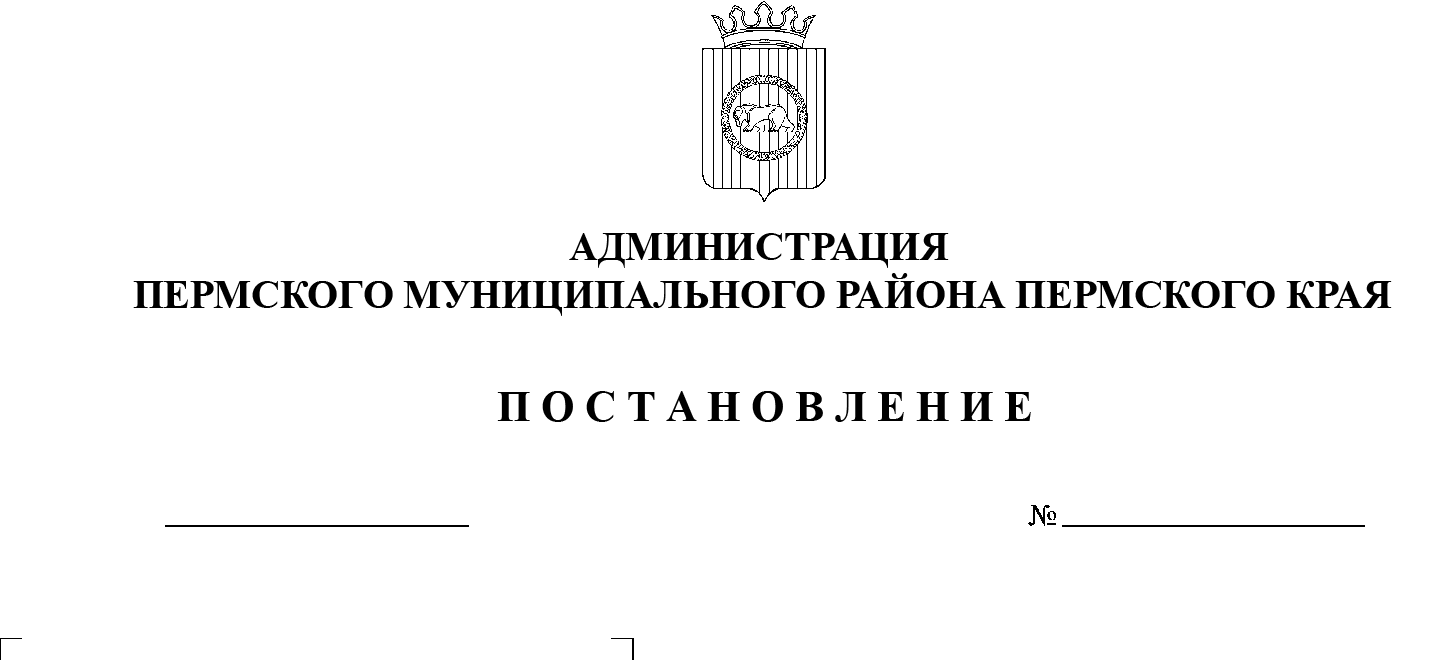 В соответствии с частью 13 статьи 46 Градостроительного кодекса Российской Федерации, пунктом 26 части 1 статьи 16, со статьей 28 Федерального закона от 06 октября 2003 г. № 131-ФЗ «Об общих принципах организации местного самоуправления в Российской Федерации», с частью 4 статьи 4 Закона Пермского края от 29 апреля 2022 г. № 75-ПК «Об образовании нового муниципального образования Пермский муниципальный округ Пермского края», пунктом 6 части 2 статьи 47 Устава муниципального образования «Пермский муниципальный район», распоряжением управления архитектуры и градостроительства администрации Пермского муниципального района от 28 июня 2021 г. № СЭД-2021-299-12-12-01Р-86 «О разработке проекта планировки и проекта межевания территории кадастрового квартала 59:32:1410001 д. Петровка Култаевского сельского поселения Пермского муниципального района Пермского края», протоколом общественных обсуждений по проекту планировки и проекту межевания территории кадастрового квартала 59:32:1410001 д. Петровка Култаевского сельского поселения Пермского муниципального района Пермского края от 17 ноября 2022 г., заключением о результатах общественных обсуждений по проекту планировки и проекту межевания территории кадастрового квартала 59:32:1410001 д. Петровка Култаевского сельского поселения Пермского муниципального района Пермского краяадминистрация Пермского муниципального района ПОСТАНОВЛЯЕТ:1.  Утвердить проект планировки территории кадастрового квартала 59:32:1410001 д. Петровка Култаевского сельского поселения Пермского муниципального района Пермского края, с шифром 22-86.21-2022, согласно приложению 1 к настоящему постановлению.2.  Утвердить проект межевания территории кадастрового квартала 59:32:1410001 д. Петровка Култаевского сельского поселения Пермского муниципального района Пермского края, с   шифром 22-86.21-2022, согласно приложению 2 к настоящему постановлению.3.  Управлению архитектуры и градостроительства администрации Пермского муниципального района в течение 7 дней со дня принятия настоящего постановления направить проект планировки и проект межевания территории главе Пермского муниципального округа.4.  Настоящее постановление опубликовать в бюллетене муниципального образования «Пермский муниципальный округ» и разместить на официальном сайте Пермского муниципального округа в информационно-телекоммуникационной сети Интернет (www.permraion.ru).  5.  Настоящее постановление вступает в силу со дня его официального опубликования.6.  Проект планировки и проект межевания территории разместить на официальном сайте Пермского муниципального округа в информационно-телекоммуникационной сети Интернет (www.permraion.ru).  7.  Контроль за исполнением настоящего постановления возложить на начальника управления архитектуры и градостроительства администрации Пермского муниципального района, главного архитектора. И.п. главы муниципального района – главы администрации муниципального района                                                                     И.А. ВарушкинПриложение 1к постановлению администрации Пермского муниципального районаот 09.12.2022 № СЭД-2022-299-01-01-05.С-723ПРОЕКТ планировки территории кадастрового квартала 59:32:1410001 д. Петровка Култаевского сельского поселенияПермского муниципального района Пермского краяШифр 22-86.21-2022Состав проектаРаздел I. Графическая часть.Чертеж планировки территории.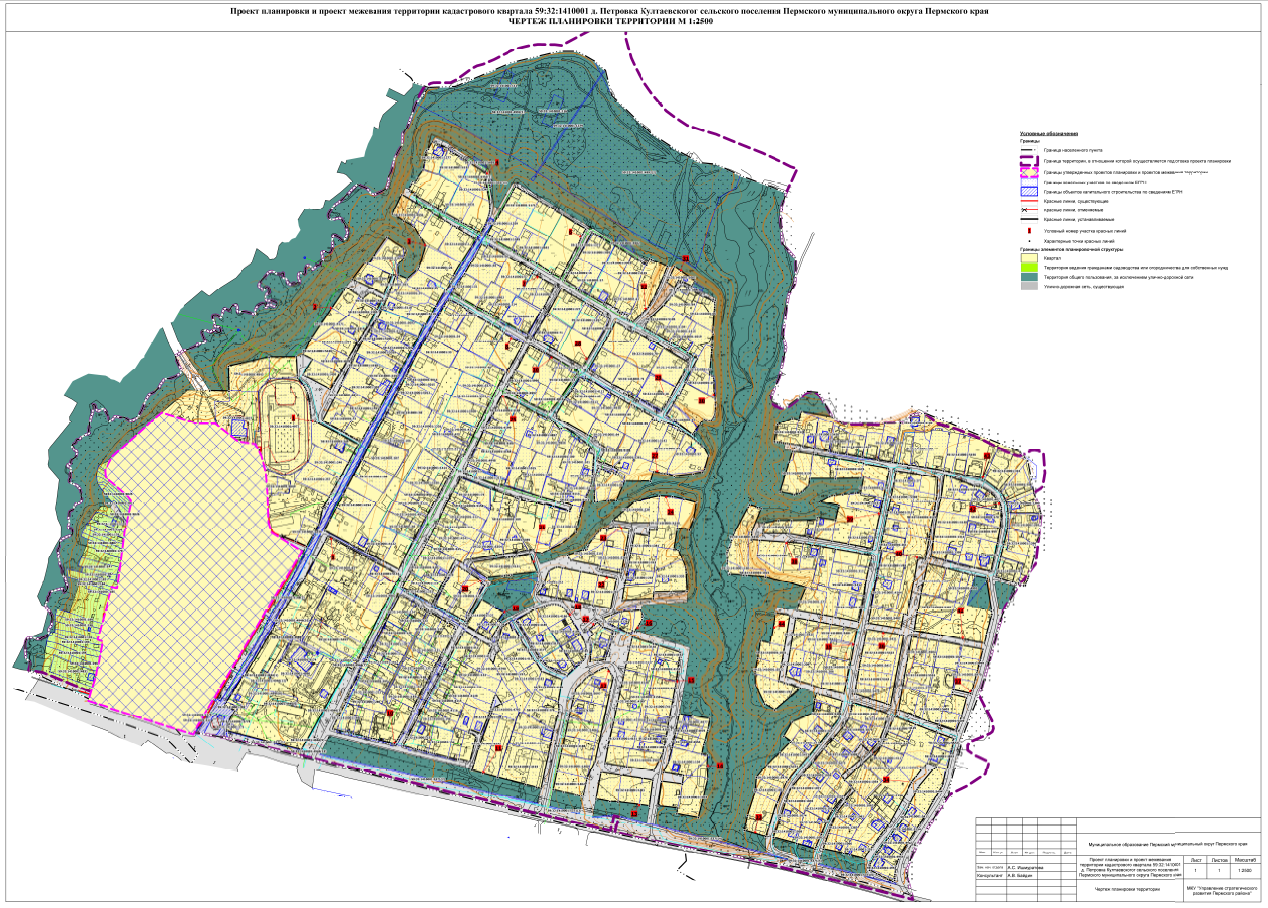 Приложение к чертежу планировки территорииКаталог координат участков красных линийСистема координат МСК-59Раздел II. Текстовая часть.1. Положения о характеристиках планируемого развития территории, в том числе о плотности и параметрах застройки территории (в пределах, установленных градостроительным регламентом), о характеристиках объектов капитального строительства жилого, производственного, общественно-делового и иного назначения и необходимых для функционирования таких объектов и обеспечения жизнедеятельности граждан объектов коммунальной, транспортной, социальной инфраструктур, в том числе объектов, включенных в программы комплексного развития систем коммунальной инфраструктуры, программы комплексного развития транспортной инфраструктуры, программы комплексного развития социальной инфраструктуры и необходимых для развития территории в границах элемента планировочной структуры.1.1. Положения о характеристиках планируемого развития территории.Проектом планировки территории предусмотрено выделение элементов планировочной структуры, установления границ зон планируемого размещения объектов капитального строительства, определения характеристик и очередности планируемого развития территории для последующего образования в составе проекта межевания территории земельных участков под объектами капитального строительства различного функционального назначения. Общая площадь территории проектирования составляет 138,1 га.В соответствии с Приказом Министерства строительства и жилищно-коммунального хозяйства Российской Федерации от 25 апреля 2017 г. № 738/пр «Об утверждении видов элементов планировочной структуры» в границах проектирования выделены следующие элементы планировочной структуры:- кварталы;- территория ведения гражданами садоводства или огородничества для собственных нужд;- территория общего пользования, за исключением улично-дорожной сети;- улично-дорожная сеть. 	Территории общего пользования ограничены красными линиями, согласно ст. 1 Градостроительного Кодекса Российской Федерации.Площадь территории проектирования составляет 138,1 га.Перечень элементов планировочной структурыТаблица 1Перечень зон планируемого размещения объектов капитального строительстваТаблица 21.2. Положения о плотности и параметрах застройки территории (в пределах, установленных градостроительным регламентом).В границах элемента планировочной структуры «улично-дорожная сеть» предусмотрено размещение, либо реконструкция линейных объектов транспортной инфраструктуры. В соответствии с п. 3 ч. 4 ст. 36 Градостроительного кодекса Российской Федерации действие градостроительных регламентов не распространяется на земельные участки, занятые линейными объектами.1.3. Положения о характеристиках объектов капитального строительства жилого, производственного, общественно-делового и иного назначения.В границах проектирования расположены территории, занятые малоэтажной жилой застройкой и индивидуальной жилой застройкой. А также формируются новые земельные участки под существующую и планируемую малоэтажную жилую застройку и индивидуальную жилую застройку. Объекты капитального строительства жилого назначения не предусмотрены к реконструкции или сносу. А также, в границах проектирования расположены территории, занятые застройкой социального назначения, в которые входят следующие объекты: МБОУ «Нижнемуллинская средняя школа», МБОУ «Нижнемуллинский детский сад «Светлячок», Нижнемуллинский сельский дом культуры и спортивное сооружение.1.4. Положения о характеристиках объектов коммунальной, транспортной, социальной инфраструктур необходимых для функционирования объектов и обеспечения жизнедеятельности граждан, в том числе объектов, включенных в программы комплексного развития систем коммунальной инфраструктуры, программы комплексного развития транспортной инфраструктуры, программы комплексного развития социальной инфраструктуры и необходимых для развития территории в границах элемента планировочной структуры.В связи с тем, что территория проектирования застроена, параметры улично-дорожной сети приняты по фактическому использованию данной территории.Таблица 3Характеристики объектов инженерной инфраструктуры, необходимой для функционирования проектируемых объектов определяются на стадии проектирования объектов капитального строительства по согласованию с ресурсоснабжающими организациями.Объекты, включенные в программы комплексного развития систем коммунальной инфраструктуры, программы комплексного развития транспортной инфраструктуры, программы комплексного развития социальной инфраструктуры в границах проектирования отсутствуют. 2. Положения о размещении зон планируемого размещения объектов федерального значения, объектов регионального значения, объектов местного значения, в том числе сведения о плотности и параметрах застройки территории, необходимые для размещения указанных объектов, а также информация о планируемых мероприятиях по обеспечению сохранения применительно к территориальным зонам, в которых планируется размещение указанных объектов, фактических показателей обеспеченности территории объектами коммунальной, транспортной, социальной инфраструктур и фактических показателей территориальной доступности таких объектов для населения.В границах проектирования отсутствуют планы по размещению объектов федерального значения, объектов регионального значения, объектов местного значения.3. Положения об очередности планируемого развития территории, содержащие этапы проектирования, строительства, реконструкции объектов капитального строительства жилого, производственного, общественно-делового и иного назначения и этапы строительства, реконструкции необходимых для функционирования таких объектов и обеспечения жизнедеятельности граждан объектов коммунальной, транспортной, социальной инфраструктур, в том числе объектов, включенных в программы комплексного развития систем коммунальной инфраструктуры, программы комплексного развития транспортной инфраструктуры, программы комплексного развития социальной инфраструктуры.Очередность планируемого развития территории в отношении объектов капитального строительства, планируемых к размещению.Таблица 5Приложение 2к постановлению администрации Пермского муниципального районаот  09.12.2022 № СЭД-2022-299-01-01-05.С-723ПРОЕКТ межевания территории кадастрового квартала 59:32:1410001 д. Петровка Култаевского сельского поселенияПермского муниципального района Пермского краяШифр 22-86.21-2022Состав проектаРаздел I. Графическая часть. Чертеж межевания территории.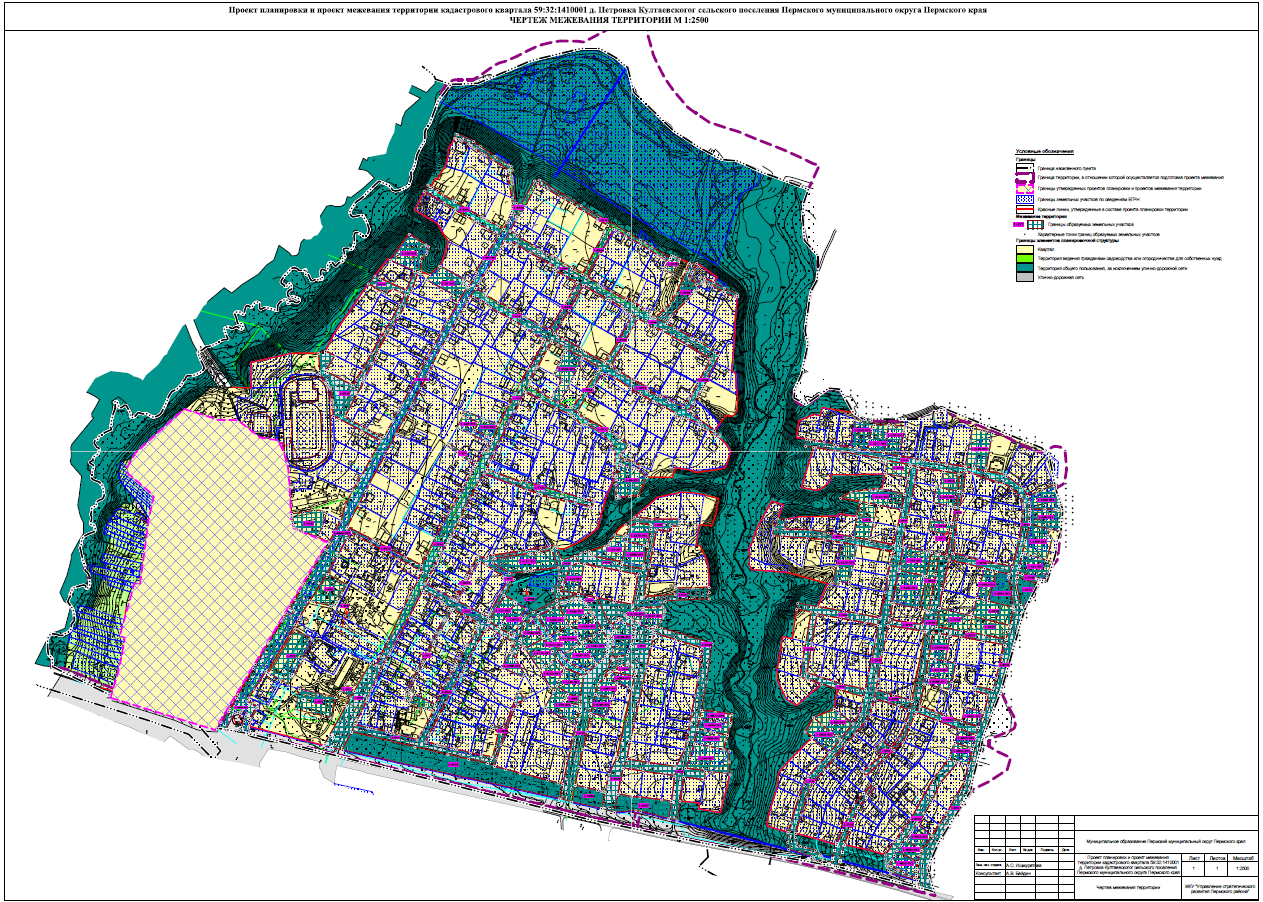 Раздел II. Текстовая часть.1. Перечень и сведения о площади образуемых земельных участков, в том числе и способы их образования. Виды разрешенного использования образуемых земельных участковТаблица 1Виды разрешенного использования образуемых земельных участков установлены в соответствии с правилами землепользования и застройки муниципального образования «Култаевское сельское поселение» Пермского муниципального района Пермского края, утвержденными решением Земского Собрания Пермского муниципального района Пермского края от 09 июня 2014 г. № 53 (в редакциях решений Земского Собрания Пермского муниципального района от 29 июня 2016 г. № 127, от 22 декабря 2016 г. № 181, от 23 марта 2017 г. № 212, от 31 мая 2018 г. № 323, от 31 октября 2019 г. № 11, от 29 апреля 2021 г. № 132; постановлений администрации Пермского муниципального района от 30 июля 2021 г. № СЭД-2021-299-01-01-05.С-388, от 25 августа 2021 г. № СЭД-2021-299-01-01-05.С-446, от 28 октября 2021 г. № СЭД-2021-299-01-01-05.С-579, от 28 марта 2022 г. № СЭД-2022-299-01-01-05.С-182, от 01 сентября 2022 № СЭД-2022-299-01-01-05.С-501, от 01 декабря 2022 г № СЭД-2022-299-01-01-05.С-707).2. Перечень и сведения о площади образуемых земельных участков, которые будут отнесены к территориям общего пользования или имуществу общего пользования, в том числе в отношении которых предполагаются резервирование и изъятие для государственных или муниципальных нужд.Перечень и сведения о площади образуемых земельных участков, которые будут отнесены к территориям общего пользования или имуществу общего пользования:Таблица 2Изъятие земельных участков для муниципальных нужд проектом межевания территории не предусмотрено. 3. Сведения о границах территории, в отношении которой утвержден проект межевания, содержащие перечень координат характерных точек этих границ.Каталог координат границ проектированияСистема координат МСК 594. Перечень координат характерных точек образуемых земельных участков.Система координат МСК 59№ п/п НаименованиеПРОЕКТ ПЛАНИРОВКИ ТЕРРИТОРИИПРОЕКТ ПЛАНИРОВКИ ТЕРРИТОРИИОсновная частьОсновная частьРаздел IГрафическая часть. Чертеж планировки территории М 1:2500Раздел IIТекстовая часть. Основная часть проекта планировки территорииОбозначениехарактерных точекКоординатыКоординатыОбозначениехарактерных точекXY1231 участок1 участок1 участок1508956.042210800.672508947.172210825.893508938.652210844.004508957.222210854.555508973.802210863.806509000.102210870.477509019.322210880.858509024.312210883.669509035.212210889.7510509046.182210895.7911509048.622210897.1212509048.522210898.2913509074.972210912.1314509104.112210928.5215509120.512210897.4816509139.592210860.4217509144.252210851.3818509158.232210850.4619509165.792210849.8120509170.922210848.9221509188.712210845.5422509192.762210843.9023509195.092210842.5724509197.772210841.0825509200.782210839.1926509212.582210829.0127509217.302210828.7928509246.692210827.4129509246.192210782.9230509231.152210716.6831509190.112210717.6632509190.642210686.402 участок2 участок2 участок1509217.332210838.082509215.472210841.673509195.802210879.464509194.252210882.445509204.262210888.946509219.632210898.927509246.082210912.978509271.992210928.089509282.172210934.4810509298.122210944.5111509324.732210958.9012509341.872210967.8213509346.542210958.0514509351.342210947.5315509341.962210935.9216509344.492210932.2117509346.142210929.9318509359.592210908.2219509355.462210905.3920509325.822210885.1421509277.942210852.4422509250.202210838.1823509242.472210853.5424509219.132210839.1925509217.332210838.083 участок3 участок3 участок1509143.742210870.152509135.732210882.033509127.952210897.164509123.972210904.795509119.292210912.716509114.462210921.677509110.302210929.428509110.962210934.069509114.302210935.8710509123.082210940.6411509135.242210947.4412509136.812210948.2813509139.652210948.4214509152.582210956.2315509156.012210958.3516509161.442210961.5017509165.852210964.1218509186.062210975.3319509203.122210984.8420509218.092210992.9421509232.292211000.8222509243.322211006.9523509257.482211014.3124509259.972211015.6725509260.702211016.0026509280.072211026.2827509294.562211033.5528509300.922211036.5029509300.162211038.2030509329.082211054.3831509329.392211054.5532509353.182211068.5333509355.342211069.8034509355.062211071.9135509355.802211072.3836509366.522211079.2237509371.822211082.5638509376.722211085.7539509378.742211082.8740509399.422211095.2041509426.332211113.0842509437.232211120.0143509441.782211112.4844509449.442211100.2745509456.602211088.4846509460.112211082.4547509462.372211078.7748509468.182211069.2949509480.002211048.6650509481.042211049.1551509491.032211031.4952509509.982210998.8653509479.312210983.5454509467.562211002.2355509459.332211017.3056509458.052211019.5657509444.202211027.5058509440.122211030.0759509427.612211038.3660509393.212211027.5861509389.942211026.0262509388.232211024.1563509373.382211007.9964509379.882210993.1665509396.252210992.8366509407.802211002.4267509412.812211003.4268509419.992211006.1969509422.902211001.6970509440.602210974.3171509397.592210943.4072509399.382210939.3473509372.442210918.5274509368.922210926.1375509348.572210970.0976509380.202210982.8077509378.012210988.9478509351.562210979.5079509345.602210976.5980509342.202210975.2281509323.992210966.7982509308.312210959.4583509307.152210958.9184509307.702210957.2385509305.222210955.8886509294.432210949.4087509284.342210943.1088509275.452210937.5589509253.042210924.8190509244.642210921.0891509242.072210919.8392509230.642210914.3193509230.322210914.1894509208.592210902.7995509204.732210900.7496509201.432210898.7597509200.022210900.6798509179.912210889.7799509143.742210870.154 участок4 участок4 участок1509519.092211010.772509516.472211012.233509511.562211020.234509509.692211019.235509504.302211028.716509494.422211046.537509492.422211049.838509482.452211065.699509480.912211068.5010509468.172211091.8411509465.882211096.0412509465.732211096.3213509463.852211099.5014509459.762211107.1415509454.382211117.1416509452.772211120.0417509448.562211128.2518509459.272211133.7019509465.082211136.6220509472.972211139.4721509477.062211140.7822509480.352211141.7723509483.592211142.3224509490.972211142.3925509498.632211141.7626509518.882211137.9327509531.152211135.6128509540.812211137.2129509543.072211137.2130509543.922211137.0731509544.812211136.6132509560.652211110.7633509560.882211110.4034509568.032211099.2635509569.692211095.8536509572.112211092.2137509578.172211082.9438509580.862211078.9239509583.512211074.7540509583.732211074.8341509585.422211075.5642509587.372211071.2243509592.042211060.3244509593.042211057.9145509595.072211053.0746509595.682211051.6447509596.882211048.8648509585.002211042.6849509582.352211039.2250509580.212211038.4351509569.192211037.9852509562.602211036.4853509551.062211033.8154509550.712211033.5655509537.942211024.7256509529.402211020.6557509530.612211016.7958509526.492211014.6559509519.092211010.775 участок5 участок5 участок1509522.552211143.002509528.812211141.643509535.192211141.306 участок6 участок6 участок1509445.872211138.592509441.332211146.463509439.132211145.334509436.122211150.785509421.032211177.526509416.272211184.147509415.062211186.048509411.782211191.559509407.642211199.1110509403.192211206.6211509404.402211207.6912509400.142211214.5513509398.352211217.2314509391.812211228.0215509384.912211238.8216509384.532211238.6017509381.262211244.2118509374.922211256.2319509390.602211264.8520509416.352211277.3421509431.842211286.1522509438.602211289.1223509444.232211290.8624509446.172211291.9225509445.922211292.3826509454.752211297.2127509464.122211280.0728509477.982211258.0029509484.142211246.9430509485.132211247.5331509490.552211238.4432509490.172211238.2133509496.402211227.5634509500.102211220.8535509513.022211200.4436509516.542211193.4037509522.582211182.8938509514.432211178.3539509508.202211175.2340509485.282211162.8141509474.432211156.2742509468.102211151.3143509463.732211148.3144509445.872211138.597 участок7 участок7 участок1509352.272211082.582509344.402211096.053509341.632211096.994509339.832211100.225509329.132211119.366509322.142211132.937509318.262211140.668509314.712211147.769509307.372211160.0210509306.682211161.1811509303.572211165.9812509292.442211185.7313509291.332211187.9114509283.862211202.5215509319.582211223.0416509323.402211224.6017509325.982211228.2918509333.092211232.1719509335.222211233.3520509347.702211240.1521509360.452211247.1222509361.792211247.8523509373.022211227.2224509380.712211213.1025509381.662211211.3426509382.352211210.0927509387.002211212.3528509391.842211203.4729509409.372211171.0230509423.102211149.9831509422.362211149.6232509427.742211139.3833509424.672211137.5634509429.362211129.4135509421.262211124.6236509416.172211121.9837509410.222211118.9238509401.762211113.5239509382.452211102.0740509381.852211101.6541509377.682211098.4842509369.132211092.4443509364.622211089.9644509360.112211087.3045509352.762211082.8746509352.272211082.588 участок8 участок8 участок1508964.132210873.752508964.122210873.753508942.492210915.714508941.262210917.955508937.662210924.806508930.042210939.287508927.952210943.308508914.862210968.779508901.542210994.1610508917.412211002.4811508946.862211017.3212508968.392211028.9613508985.122211037.9414508989.912211040.6715509001.882211047.2316509015.442211054.5017509015.122211055.0618509018.642211057.0419509028.162211062.4620509037.122211067.2721509047.922211073.1522509051.992211075.1723509057.912211078.3424509061.012211080.0825509064.002211081.8826509067.572211084.3827509084.752211093.8428509087.732211095.6729509085.772211099.4630509091.812211102.5731509100.052211106.8132509105.342211109.5633509130.032211121.2034509163.522211136.9935509175.002211143.4336509178.892211145.4637509181.372211146.7538509192.052211152.3239509196.682211154.7340509221.862211168.2741509221.292211169.5242509260.452211191.1943509268.002211194.8444509271.482211188.6545509277.862211176.4146509278.542211176.7747509285.082211165.2348509286.642211166.1349509288.832211163.0750509290.792211159.9251509298.242211147.3552509300.192211143.7253509304.572211135.9654509313.132211120.0655509320.662211106.3356509321.752211106.8957509322.792211104.5058509327.952211098.7159509333.002211090.3260509338.862211079.0861509336.312211072.0762509329.352211068.1863509318.042211061.5664509310.642211057.5665509306.812211055.4566509298.092211050.5867509296.342211049.6568509286.242211043.8969509283.652211042.4470509280.872211040.8371509268.842211033.9672509257.352211027.3473509255.242211026.1774509243.702211019.7675509227.572211012.0076509218.552211007.9277509213.042211005.0178509212.152211004.5479509190.062210992.9080509165.172210980.0181509160.712210977.6082509150.532210972.2583509115.392210952.8684509080.052210934.6985509033.942210909.4386509024.332210904.5387509021.832210903.3188509001.482210892.9389508981.002210881.9290508964.132210873.7591508964.122210873.759 участок9 участок9 участок1508639.412210713.562508608.362210835.333508610.562210836.624508625.352210845.235508742.112210911.186508737.762210919.997508739.412210920.868508754.252210927.989508778.392210939.5610508834.602210966.5311508848.902210974.2312508860.752210979.9613508877.332210989.2214508890.432210996.3215508894.002210990.0016508903.002210975.0017508912.272210956.4018508918.752210944.7319508924.642210933.9520508936.622210912.1521508945.562210896.1922508949.672210888.7723508955.042210878.9224508945.922210873.5825508919.902210859.2526508916.342210857.0627508887.232210841.1128508819.312210797.3929508814.082210794.4530508805.122210789.5631508727.452210743.3332508728.732210741.0733508699.342210722.4634508685.992210713.4935508680.942210710.6136508676.072210717.9637508671.922210727.6038508670.992210726.9339508668.422210725.0840508652.802210715.3341508651.462210714.4842508650.222210717.7743508644.882210714.4144508639.412210713.5610 участок10 участок10 участок1508642.762210886.312508636.812210906.503508638.062210906.804508636.582210912.905508634.752210920.376508630.482210938.087508630.152210938.008508628.452210944.509508627.422210949.5610508625.482210957.8311508617.782210987.1412508625.632210992.3513508634.082210997.3514508641.692211001.5515508653.142211007.6916508663.482211013.1017508670.662211015.1318508675.212211017.4219508675.422211016.9920508692.882211025.7321508708.192211034.0422508713.912211037.5123508721.862211041.5924508731.322211046.3825508735.702211048.4126508735.492211048.7127508739.572211050.7328508742.102211051.9229508750.492211056.9630508762.692211063.5031508763.192211062.7032508766.672211064.5233508771.132211066.9534508771.232211069.7735508771.262211070.3936508786.882211078.8737508796.712211084.2138508800.122211085.9739508803.782211087.8740508804.422211086.7041508806.082211083.6342508808.752211084.8043508815.062211073.8244508814.452211073.1545508819.512211064.4546508830.452211045.8047508830.842211045.2348508829.712211044.6149508831.402211040.1450508836.552211033.2151508838.382211029.9052508839.862211030.7753508842.172211026.0654508843.532211026.4655508845.852211022.0656508851.292211012.3357508856.302211002.7358508859.022210998.0659508859.532210996.1160508818.032210974.5061508781.752210955.9862508770.042210948.7363508764.562210945.8564508759.262210943.1565508755.582210941.2066508747.492210936.5267508740.202210932.6768508730.632210928.0869508714.742210920.4070508703.402210914.8771508697.982210912.7572508692.442210909.9673508686.252210906.5674508685.622210908.1575508680.432210906.1576508680.712210905.4677508664.522210897.3978508650.392210889.9879508642.762210886.3111 участок11 участок11 участок1508614.332211001.422508610.492211017.263508609.422211021.674508608.702211024.685508607.162211030.806508603.932211042.517508602.752211048.608508601.852211052.109508596.302211073.9510508592.012211091.4911508593.212211091.8712508589.472211108.4613508590.282211110.2914508607.552211114.7915508629.382211119.7416508635.162211111.8317508636.302211108.4618508641.172211110.0319508634.572211128.0820508667.172211142.0121508681.642211145.4622508688.982211148.1923508696.252211150.8824508697.112211152.8625508682.882211162.1726508676.062211148.5727508667.842211145.4928508609.932211123.7829508587.202211117.1230508574.812211113.4931508569.482211131.1932508563.312211154.8433508551.932211199.3934508547.272211217.0735508545.032211224.4936508601.152211236.6437508620.962211240.9438508640.542211245.1839508651.142211248.0540508664.342211251.7041508668.912211253.0042508674.522211253.6443508686.012211252.5844508721.552211258.7745508735.022211225.5846508749.932211215.9247508768.562211203.2748508782.842211193.8749508790.192211189.8850508804.482211181.9851508802.942211177.8252508814.512211172.8353508806.582211162.2354508791.962211158.2155508782.132211155.4456508780.872211155.0857508776.452211156.1958508770.502211159.7459508763.622211152.1760508748.072211147.9461508758.572211141.8562508760.242211138.1563508765.412211140.7364508775.312211145.5265508777.412211141.7966508785.642211127.9067508787.702211124.5268508793.412211114.2769508794.212211113.7370508801.292211101.1171508800.212211100.4672508795.392211097.6373508774.712211085.4574508760.032211078.1975508749.622211072.2976508739.272211067.0077508739.112211067.3878508733.112211064.4379508730.912211063.3580508723.782211059.8781508724.402211058.6582508722.072211057.4583508716.012211054.5084508700.682211046.2385508697.282211044.3886508694.002211042.0787508691.552211040.7588508678.942211034.4689508659.472211024.2690508656.372211022.7391508627.792211007.8992508625.722211007.1093508614.332211001.4212 участок12 участок12 участок1508543.662211244.212508539.902211261.193508535.562211280.744508534.272211286.565508533.352211290.736508532.842211293.027508541.502211294.958508554.392211297.689508562.132211299.5210508589.612211312.6711508700.892211336.4812508703.752211337.1013508725.592211342.1614508731.882211338.0415508741.452211331.7716508741.302211329.2117508737.482211319.5718508731.032211308.9919508726.262211299.7120508718.142211292.1021508708.302211281.8622508691.742211277.1923508660.822211270.1824508657.012211269.3325508631.532211263.6926508602.242211257.2027508572.952211250.7028508543.662211244.2113 участок13 участок13 участок1508529.052211314.022508524.932211336.593508524.072211349.804508519.992211384.805508517.672211401.226508559.002211406.677508561.612211390.038508566.612211354.849508571.472211322.2810508529.052211314.0214 участок14 участок14 участок1508517.672211415.042508514.312211447.403508504.982211445.744508498.682211480.935508560.812211496.436508582.112211494.857508599.522211495.888508601.482211486.509508616.622211489.7610508624.812211492.0211508640.412211496.3112508644.242211496.9913508658.812211499.5414508662.922211472.1415508665.892211449.9016508652.472211446.9617508635.252211443.2718508611.282211438.1219508587.272211431.9020508571.402211424.1121508566.682211456.7322508552.342211454.7723508556.822211421.0924508517.672211415.0415 участок15 участок15 участок1508586.092211328.492508580.542211363.873508573.862211408.574508602.032211422.915508616.282211425.606508630.952211428.387508642.542211430.588508645.502211431.149508660.182211433.9210508689.492211439.4811508715.522211444.2912508718.812211444.7913508748.872211448.6614508758.342211449.8815508767.092211451.0016508777.762211416.3517508780.432211407.6918508791.102211373.0719508782.122211371.0820508769.952211368.3921508737.542211361.2322508729.842211359.5323508706.382211354.3724508675.212211347.4625508645.122211340.8126508625.262211336.4327508615.312211334.2328508586.092211328.4916 участок16 участок16 участок1508821.052211325.362508819.402211326.983508816.542211330.384508815.272211332.465508812.732211337.276508808.532211344.797508806.612211348.608508799.112211363.659508796.282211371.0010508801.792211373.1311508800.452211376.8012508809.982211383.2113508816.222211387.1014508819.892211389.0815508824.162211390.1016508826.212211390.5817508829.122211389.9718508834.252211386.9219508833.212211372.7720508832.302211356.0821508832.142211353.0822508826.762211339.2723508821.052211325.3617 участок17 участок17 участок1508751.162211304.402508753.262211316.803508755.362211329.254508761.182211331.255508769.392211334.106508773.452211335.577508784.332211339.218508791.692211341.719508792.552211339.6510508801.172211342.7311508802.002211340.4912508807.402211324.8713508809.942211322.0914508815.152211316.2115508810.582211311.1716508803.382211303.0817508796.532211309.1318508794.362211307.1119508791.442211304.2720508790.282211303.2921508787.042211301.9022508781.572211304.6223508775.842211305.9824508772.832211306.0625508764.092211305.2926508751.162211304.4018 участок18 участок18 участок1508728.312211266.982508739.652211279.213508739.902211279.524508745.412211286.135508749.272211289.926508753.642211293.317508758.442211296.278508760.102211296.629508763.692211297.3110508767.272211297.7711508768.532211297.9212508772.092211297.8713508775.822211297.6014508778.262211297.2315508780.972211296.6516508783.392211295.7117508795.662211288.8518508813.402211277.7419508820.642211273.4820508825.872211270.3121508832.702211266.0322508836.672211263.0923508840.562211259.3824508842.942211255.9025508844.282211252.4726508844.962211248.4627508845.172211244.0428508844.152211239.1629508843.012211233.8130508841.882211229.5031508840.722211226.1232508839.542211222.9133508836.322211214.9634508830.452211204.7335508818.312211184.0036508817.452211184.4637508800.042211194.9438508792.002211199.9639508786.382211203.3940508781.382211206.6541508776.952211209.4442508771.972211212.5843508760.592211220.3644508756.302211223.1545508755.362211223.8546508754.192211224.6047508750.262211228.0348508743.702211234.2349508742.412211236.3750508737.252211247.6151508732.172211258.6252508728.672211266.2053508728.312211266.9819 участок19 участок19 участок1508809.872211103.532508809.322211104.463508800.662211119.224508790.692211136.165508786.362211143.526508786.942211143.857508791.562211146.488508802.812211153.159508814.952211160.4210508817.852211155.6911508830.642211164.8112508840.472211147.7213508841.652211148.5714508841.932211148.0615508843.852211144.5316508852.352211128.8417508813.242211105.5418508809.872211103.5320 участок20 участок20 участок1508843.702211052.092508832.472211072.913508821.742211093.244508817.362211102.045508821.732211104.376508822.642211104.887508826.102211106.818508829.542211108.679508857.202211123.7910508874.772211133.9811508877.922211128.6712508882.162211130.7113508884.182211126.5214508894.962211109.7315508900.452211101.5216508902.712211097.1717508908.092211089.1918508905.972211085.3619508891.632211077.6020508884.052211073.0221508876.582211069.2722508870.432211066.0923508866.012211063.8224508848.892211054.7525508843.702211052.0921 участок21 участок21 участок1508905.892211110.012508888.512211137.233508891.412211162.584508891.892211166.785508892.552211172.546508893.042211176.867508897.762211218.038508925.922211206.659508922.932211185.7210508922.312211181.3611508921.162211173.3112508920.552211169.0713508912.702211114.0614508905.892211110.0122 участок22 участок22 участок1508860.912211217.432508854.602211249.583508848.872211279.034508843.142211308.485508837.412211337.936508886.492211347.477508892.222211318.038508897.952211288.589508903.682211259.1310508905.362211250.0111508899.212211237.4412508869.752211225.4113508860.912211217.4323 участок23 участок23 участок1508924.012211267.672508920.082211269.743508916.132211273.294508906.952211320.895508902.042211319.976508895.472211355.087508900.382211356.008508902.632211356.429508932.862211362.0610508936.562211362.7611508960.632211367.2712508966.692211368.4013508966.792211367.7214508970.012211346.1515508964.522211331.6816508967.812211326.8817508964.452211320.9818508959.882211315.3319508955.512211312.0420508951.302211309.0421508941.142211301.8722508938.622211300.7923508934.592211299.4424508933.552211297.2325508933.212211293.4026508924.012211267.6724 участок24 участок24 участок1508850.362211356.432508853.782211407.503508864.302211408.354508864.922211436.445508865.572211462.076508865.582211462.527508897.252211461.058508905.362211460.019508917.672211455.0910508932.842211447.8911508933.682211441.1012508967.012211446.5313508965.412211466.1914508982.792211473.4315509009.872211477.4816509015.232211456.7517509019.142211438.4018509020.212211417.1119509020.162211417.0320509011.922211378.7621508980.262211341.1522508976.332211369.6123508976.282211413.7624508970.832211413.6925508968.282211413.4426508965.332211413.4027508964.892211401.5928508955.872211400.6029508959.522211376.8030508928.222211370.8131508902.962211365.9832508899.002211365.1933508874.542211360.4334508850.362211356.4325 участок25 участок25 участок1508871.552211000.232508863.912211015.583508862.262211018.044508857.702211026.335508848.232211043.276508847.082211045.467508845.602211047.768508854.272211052.759508864.082211057.9810508866.332211058.9811508878.542211065.2912508881.902211067.1113508885.512211069.0714508897.462211075.5615508914.962211085.0616508917.572211086.4717508911.232211099.3018508911.472211099.4219508916.602211102.1320508917.742211111.6921508924.372211153.9922508926.092211164.9723508929.782211188.5224508932.112211203.0625508933.612211211.4826508931.042211213.3327508929.122211214.7128508927.602211226.0429508932.592211237.2930508943.412211258.5131508952.052211269.6132508962.132211281.8533508985.212211287.0534509000.712211291.7135509016.482211296.4636509019.712211297.9137509026.752211301.3538509033.932211304.6939509040.222211306.1640509040.922211306.3241509046.692211307.3842509056.632211308.4043509067.422211309.1244509077.922211309.7745509087.842211310.4046509091.232211302.6047509100.712211304.8748509104.802211298.9049509112.932211289.5150509117.752211282.8551509118.412211283.0852509131.312211263.4853509130.442211258.7054509130.312211257.5055509129.572211254.1156509141.282211244.9657509143.212211241.3358509144.352211241.8959509146.162211239.0260509146.922211239.4061509149.712211234.8362509147.552211233.6963509157.392211213.6464509171.302211187.6965509172.232211185.8666509183.142211164.3767509184.262211162.1768509167.872211153.7169509166.162211154.2770509151.302211146.8371509152.052211145.2772509136.632211137.3573509127.292211132.6374509099.442211119.7975509084.332211112.2376509072.002211106.4477509069.832211105.7378509058.192211100.3679509055.402211107.3980509052.502211114.7281509051.542211117.8082509037.292211155.9483509039.782211156.8684509037.122211165.7985509019.862211223.6286509012.732211249.3087509012.162211251.2288509010.612211256.4989509009.222211261.2290509005.112211275.1991509005.092211275.2992508995.652211271.2193508996.622211267.3194509003.452211244.5695509006.742211230.6796509004.942211230.3297509008.462211216.9998509012.142211201.3899509015.372211189.31100509016.552211189.62101509016.752211188.98102509017.082211187.91103509017.952211185.38104509018.802211182.65105509024.702211165.20106509032.302211144.14107509050.562211096.29108509036.842211087.45109509028.342211082.86110509011.522211073.80111508994.012211065.56112508979.912211058.83113508976.192211056.75114508975.942211056.65115508972.112211054.65116508958.652211047.49117508950.062211042.62118508946.882211040.75119508945.572211039.97120508943.382211038.81121508941.802211037.97122508941.382211037.82123508937.642211035.83124508934.572211034.21125508923.992211028.32126508918.852211025.19127508912.922211022.18128508908.782211020.10129508901.042211016.11130508896.652211013.84131508885.382211007.46132508885.712211006.94133508871.552211000.2326 участок26 участок26 участок1509194.102211169.312509189.612211176.563509180.312211191.614509171.972211205.105509166.052211216.266509158.392211233.847509158.162211237.988509160.722211241.319509175.012211253.2810509182.882211257.9211509207.702211274.8312509212.132211277.8913509217.142211281.3514509218.942211282.7915509222.642211285.3416509239.362211256.0517509253.042211230.0618509255.792211224.8319509260.172211216.5020509265.402211206.2321509253.482211199.1922509241.762211192.9023509224.592211184.0824509225.662211182.3025509221.622211180.5326509216.432211178.1827509204.602211171.5828509203.532211173.1929509202.402211172.7330509200.552211171.9631509198.672211171.1932509194.102211169.3127 участок27 участок27 участок1509148.042211250.002509142.792211258.493509119.972211299.914509115.392211308.575509112.662211313.196509111.262211312.487509108.462211317.718509105.032211319.549509098.072211331.0110509096.232211329.9611509087.862211324.6312509081.032211320.9613509082.762211317.5914509078.232211315.4515509073.102211325.4716509074.662211326.2117509068.422211341.0618509063.582211349.7719509056.242211346.0720509058.652211342.9721509061.612211338.7222509057.842211337.2823509061.352211329.6024509064.572211322.5525509065.102211321.0626509066.312211317.6727509059.762211315.2628509048.002211311.4429509045.912211311.2330509040.992211310.7231509033.842211311.0732509024.532211311.3133509013.722211311.5034509010.632211311.8335509011.352211316.4136509013.982211332.7237509014.532211334.8738509014.062211347.2139509044.712211360.8740509044.072211402.7741509060.192211407.7042509057.812211420.0743509057.252211425.2344509056.612211430.3845509052.212211441.2446509056.472211472.7247509059.402211487.8048509064.262211490.9649509086.242211497.4450509100.502211488.5751509101.662211486.8652509107.062211480.8153509110.222211477.1554509115.132211471.4455509122.402211459.4456509125.972211451.8957509127.672211447.0458509131.482211448.9359509133.892211444.0960509139.122211427.4461509140.062211427.9062509143.592211420.6463509139.942211418.8764509141.542211415.7865509144.722211409.0666509146.042211405.6867509149.392211407.2768509158.882211390.0969509166.272211376.8470509169.152211371.7871509168.942211371.6672509167.952211371.1073509179.802211350.8374509189.822211334.6775509206.422211308.9276509212.332211296.8777509209.052211295.0278509213.642211287.9479509196.322211277.0280509191.242211274.1581509176.932211262.9882509153.662211249.4783509148.042211250.0028 участок28 участок28 участок1509278.542211211.112509275.922211215.603509270.092211225.684509253.942211253.885509253.172211254.626509249.732211259.607509231.012211291.908509233.392211294.329509241.692211299.3510509269.502211315.9411509294.042211330.3512509302.922211334.4413509308.592211336.2514509310.522211333.8015509313.872211328.2016509312.762211327.5317509315.482211322.9618509318.642211324.8119509321.082211320.6220509331.852211302.4421509334.442211297.6022509334.562211297.1023509357.092211257.5424509316.502211234.9425509297.042211222.7026509278.542211211.1129 участок29 участок29 участок1509227.772211302.682509225.032211303.493509219.392211312.314509216.332211317.215509202.292211340.086509191.512211361.237509189.332211359.928509188.422211359.379509185.862211363.9010509178.012211377.3611509174.702211383.3512509178.192211385.2813509171.312211396.2414509166.332211404.9015509158.862211420.3116509165.472211425.3117509172.562211430.3218509173.162211430.6619509180.582211434.8320509198.002211443.7321509217.732211455.9522509232.422211464.1623509237.472211464.1324509261.102211425.2625509275.602211399.5526509282.952211386.5127509288.882211374.8128509286.632211372.8629509292.782211362.4130509295.692211360.2531509302.952211345.5432509292.312211340.1333509281.562211334.1034509262.662211323.6135509227.772211302.6830 участок30 участок30 участок1509294.222211393.092509287.582211405.653509284.422211411.644509271.632211433.315509271.002211433.126509268.732211436.907509269.172211437.168509264.502211445.529509265.422211446.2210509262.632211450.4611509254.192211463.2112509253.632211462.9713509248.402211471.4614509243.382211479.4215509206.112211458.9216509205.072211460.7117509194.212211454.9018509188.422211452.0219509183.852211450.1720509185.012211447.6321509176.412211443.4022509167.632211438.6723509165.062211436.5124509152.622211428.3025509146.182211436.7026509137.122211448.5427509120.902211471.0028509121.012211471.5629509125.582211474.9830509137.802211484.1231509145.512211490.7132509144.562211493.3333509143.832211497.2534509143.702211499.5835509144.732211502.5536509146.972211504.4837509149.862211506.0838509153.472211507.6739509158.562211508.2340509167.252211508.8841509169.142211508.6842509176.002211508.6843509177.462211508.2744509179.392211508.1945509191.782211506.3246509212.282211505.7847509215.792211503.1348509217.892211499.0349509243.042211501.2150509253.552211502.4251509261.522211503.3452509270.282211502.9553509272.652211503.8154509284.372211504.9455509287.162211504.1956509287.302211504.1057509287.652211503.8958509294.512211504.7559509320.482211506.7860509327.832211507.4561509333.122211507.6162509335.522211507.9263509335.582211507.5564509339.142211508.5465509340.092211505.1066509337.612211504.4267509345.182211487.8368509346.132211485.9069509347.132211483.8370509356.472211466.8371509359.262211461.7872509363.202211454.6073509362.892211453.7174509362.162211451.6075509360.292211449.8776509351.532211443.6477509347.982211441.1778509346.522211439.6379509347.062211438.8380509346.392211438.0181509342.812211435.1182509341.232211433.8383509339.652211432.5584509330.882211425.4585509307.842211400.9486509305.462211399.3787509303.442211398.2888509298.012211395.2389509294.222211393.0931 участок31 участок31 участок1509367.882211429.762509358.432211441.883509368.302211447.054509371.052211448.495509368.372211454.476509368.172211454.937509361.732211470.048509364.272211471.699509369.872211475.3410509386.222211452.1911509393.112211442.4212509379.852211435.7613509376.262211433.9614509367.882211429.7632 участок32 участок32 участок1509370.902211262.882509359.652211282.873509357.962211281.824509355.632211285.555509353.042211290.036509346.622211302.987509333.302211326.468509335.892211327.969509328.072211341.4610509323.172211350.5811509320.522211349.0812509316.942211355.3513509319.592211356.8714509316.972211360.5915509313.672211366.9316509308.772211364.0217509307.802211365.8018509306.112211368.6619509303.392211374.3120509318.982211391.1721509327.742211399.2522509343.572211408.7623509379.732211424.9824509393.332211430.1725509403.262211406.7926509404.462211404.2027509405.662211401.2328509400.742211399.2329509395.852211396.6730509399.412211389.2931509403.112211384.1032509406.802211377.6533509415.232211364.4234509423.532211350.9135509437.742211326.4236509444.682211315.7237509447.352211310.2838509448.592211307.3639509408.082211284.9140509371.362211263.1241509370.902211262.8833 участок33 участок33 участок1508687.352211713.692508697.992211676.733508699.602211671.874508690.002211669.005508668.002211666.006508667.412211666.197508653.672211632.318508630.592211618.509508622.002211630.7410508620.582211629.3311508603.482211612.3612508583.432211592.4713508563.382211575.4414508540.352211573.3815508502.032211561.0216508477.132211555.7817508466.792211590.7018508467.202211590.7919508482.882211596.0720508523.712211608.2321508523.962211608.3422508543.212211617.0723508556.152211623.2024508559.662211626.2225508578.942211642.8026508597.662211658.9027508617.372211675.8728508643.752211696.6729508659.272211708.0330508674.632211710.9131508674.702211710.9232508674.872211710.9833508687.352211713.6934 участок34 участок34 участок1508465.472211603.192508455.722211639.273508446.342211669.174508449.392211670.505508470.702211679.766508492.852211688.957508510.762211697.658508530.332211713.779508546.472211729.8210508542.232211734.0811508525.292211718.2712508523.772211718.6313508507.502211705.2714508501.472211702.3115508488.722211696.8916508472.662211691.8117508446.672211682.6318508439.422211716.1919508436.822211725.9920508430.632211749.3921508452.332211764.0722508457.152211767.5523508467.712211775.0624508477.182211782.4325508488.392211790.8026508555.622211827.8727508565.012211835.8928508585.952211851.8629508586.472211852.0530508586.422211852.1931508583.312211861.8732508581.442211867.6933508580.502211866.8934508547.222211838.7535508520.742211825.9636508514.662211823.0237508496.862211813.1038508479.682211801.4239508480.342211800.5440508471.242211793.8041508467.802211791.3642508464.762211788.9543508455.712211782.1144508456.272211781.4045508447.662211775.3146508445.042211773.3247508437.712211768.1248508429.912211763.6049508422.572211759.3850508411.732211758.6051508406.122211769.7152508401.812211778.3853508397.172211787.7354508392.892211796.2655508395.372211799.2556508398.652211799.5457508404.922211799.7358508409.062211800.2359508418.342211801.1760508429.522211805.6061508437.692211808.6162508461.862211825.0063508479.552211836.3464508501.922211851.2265508523.512211862.6566508549.852211877.9867508574.982211884.0568508576.192211884.3469508602.562211890.7770508609.452211892.5771508619.882211895.1972508625.172211896.3673508634.922211869.7774508648.632211834.3675508662.342211798.8576508655.662211796.0077508638.462211788.6578508614.382211778.3579508600.622211763.2480508585.972211747.1081508558.652211717.6082508565.862211712.6583508574.242211722.5884508592.882211744.6585508602.172211732.5886508612.192211740.3987508617.172211744.3588508604.082211757.9689508619.502211772.7390508644.522211782.4291508665.992211788.3892508672.512211770.4293508684.342211731.3694508670.872211727.6995508659.432211724.5896508647.802211717.4397508627.402211699.5698508613.882211687.8099508609.412211683.92100508588.352211666.60101508568.952211649.82102508549.182211633.06103508547.382211631.88104508539.862211626.99105508524.022211621.66106508495.662211612.09107508465.472211603.1935 участок35 участок35 участок1508726.682211621.622508719.412211644.303508713.312211663.504508707.662211679.385508699.452211716.376508725.572211722.157508751.772211727.878508777.892211732.919508780.322211733.3710508803.962211737.9411508807.872211716.4612508811.912211694.2413508815.232211675.9214508818.642211657.1215508822.102211638.0016508774.022211629.6517508726.682211621.6236 участок36 участок36 участок1508698.952211734.002508690.042211762.393508682.512211786.384508680.582211792.545508793.802211813.986508794.802211807.547508803.472211753.888508781.742211749.349508760.192211744.8410508757.242211744.2211508738.612211740.9512508716.912211737.1513508698.952211734.0037 участок37 участок37 участок1508672.852211805.562508662.782211831.513508657.592211845.104508654.942211852.045508647.562211873.416508638.642211899.197508638.152211900.608508662.382211909.649508691.112211917.2910508696.712211894.0411508700.542211894.7612508704.362211895.4613508704.762211895.5714508698.422211923.8215508703.112211925.3716508717.942211929.2017508736.522211934.0018508754.802211938.7219508771.862211943.1320508777.872211909.2521508778.202211907.4322508784.842211871.2523508787.492211854.3224508790.142211837.4225508791.912211826.6926508750.162211819.2827508720.852211814.0828508708.742211811.9329508672.852211805.5638 участок38 участок38 участок1508871.392211654.562508838.862211640.923508833.942211640.064508826.782211681.225508823.262211701.426508822.932211703.307508815.792211740.238508857.272211749.149508884.162211752.8110508903.632211756.8811508915.632211760.5112508923.812211762.0113508926.592211746.1914508934.002211703.1115508938.432211677.7516508940.682211664.8117508943.242211650.0818508945.382211622.0919508948.572211580.4520508949.602211567.0721508961.612211567.8522508999.642211583.2223509001.502211577.4324509005.682211564.4125509001.982211562.1126508960.942211539.7627508950.002211535.6028508949.442211535.3829508948.872211535.2430508942.252211533.5131508940.592211533.0132508938.972211532.4033508937.392211531.6834508932.452211529.2135508928.992211527.5736508927.272211527.4437508923.182211527.6538508916.682211528.1939508915.992211528.2340508914.922211528.2841508914.602211528.2742508907.692211528.2743508906.512211528.2444508905.332211528.1645508904.162211528.0246508902.032211527.7147508895.842211530.8248508895.402211531.0349508894.962211531.2350508894.512211531.4351508894.232211531.5552508892.432211554.1053508891.982211559.6254508889.562211589.9055508871.392211654.5639 участок39 участок39 участок1508959.942211585.962508959.372211626.763508954.012211656.524508952.442211667.275508947.162211696.786508942.502211723.677508934.742211762.928508960.942211768.499508964.082211769.1510508991.552211775.2311509017.242211780.8312509042.902211786.1713509061.412211790.0414509065.242211789.1215509071.702211752.5616509072.472211748.1917509074.042211748.4818509075.352211740.9019509080.812211708.9020509088.042211666.5121509092.802211635.2722509093.232211632.5523509076.202211627.3224509027.802211612.4625509023.222211635.5926509025.232211644.4027509029.722211650.2728509037.902211659.2429509048.882211660.6530509048.742211702.6631509049.612211744.0632509050.892211748.7733509025.202211743.6034509025.992211735.2335509024.372211724.8336509023.302211714.5637509022.042211701.5638509020.512211693.4239509010.862211676.1340509004.922211708.3741508980.722211702.8142508985.222211673.1443508981.362211672.4544508980.392211631.4545508980.422211610.1746508975.942211588.2347508959.942211585.9640 участок40 участок40 участок1508813.262211755.972508804.652211809.413508828.192211813.854508827.112211819.885508849.432211824.086508886.622211831.117508920.072211837.048508917.692211849.149508950.152211855.1310508958.602211856.6011508969.572211858.5112508995.592211863.9013509021.882211867.9814509050.142211868.9015509054.442211843.4616509061.132211801.7017509036.272211796.8918509010.792211791.9719508984.402211786.0020508959.332211780.7721508958.602211780.6222508932.352211775.3123508931.792211778.1524508899.302211771.8225508892.492211770.4426508840.192211759.8127508839.842211761.4728508813.262211755.9741 участок41 участок41 участок1508800.982211832.192508794.702211872.933508787.832211910.364508781.402211945.595508794.662211949.046508828.272211958.257508833.242211957.438508881.372211949.449508887.102211950.3110508891.502211929.8911508893.202211922.0612508896.292211910.3113508903.382211883.3814508910.402211852.7215508862.242211842.1416508831.812211837.2017508800.982211832.1942 участок42 участок42 участок1508921.652211858.132508915.382211881.763508909.872211902.214508904.382211929.155508898.742211956.206508944.122211966.697508968.342211971.048508982.012211972.859508995.462211973.2910509001.552211973.3711509013.392211968.4012509027.362211954.2213509034.972211941.0014509036.902211929.2115509051.362211889.9916509054.982211880.1817509018.762211874.9118508995.982211869.9219508971.472211865.3820508947.142211862.0721508921.652211858.1343 участок43 участок43 участок1509108.972211604.662509108.472211608.003509107.462211614.714509106.552211620.855509105.552211627.556509104.012211636.827509101.942211649.428509098.032211666.519509096.842211671.7310509093.632211691.7611509092.062211699.7312509090.712211706.1213509088.452211720.9614509083.802211746.2315509079.302211771.7116509075.552211795.8817509073.882211805.9618509072.922211811.7919509070.922211823.9520509068.962211835.7321509066.842211848.6422509061.602211878.8523509059.102211892.0124509058.622211894.3625509054.852211912.2526509049.332211942.6527509046.672211946.2228509029.992211969.0529509026.042211973.5030509013.712211980.3931509004.302211982.8732508992.592211984.1033508986.332211984.0234508984.022211983.9535508973.302211983.4836508967.672211983.2937508941.942211977.1238508938.032211976.2939508921.482211972.2540508916.372211971.0441508900.962211967.3742508896.292211966.2543508889.782211964.5144508887.302211971.7945508880.882211991.3546508879.292211996.1247508877.652212000.9648508877.522212001.2949508874.342212009.3750508874.642212012.2451508887.572212016.4252508890.712212017.4053508904.462212021.7154508906.542212022.3155508921.242212026.4756508937.802212027.8257508956.292212034.7058508991.462212037.9159508992.472212037.5660509000.532212034.8061509026.172212025.9662509047.312212021.9463509078.072212016.1264509081.852212012.8365509082.762212012.0466509084.102212010.8867509092.092212003.8168509154.422211849.8969509150.862211827.2170509138.632211826.1871509138.712211808.7872509138.832211783.5373509139.162211712.9774509149.162211697.2375509157.982211646.8776509144.312211643.2277509146.892211633.0478509136.432211608.5179509108.972211604.6644 участок44 участок44 участок1508708.262211645.592508715.242211624.483508716.792211619.794508719.502211610.145508748.042211615.066508776.332211619.957508825.912211628.518508829.982211604.939508781.702211597.4810508785.362211582.1411508757.592211577.5412508731.542211573.2113508713.292211573.7614508682.812211588.6215508673.182211604.7616508708.262211645.59№ на чертежеНаименование элемента планировочной структурыПлощадь в границах проектирования, га1231Кварталы79.52Территория ведения гражданами садоводства или огородничества для собственных нужд2.43Территория общего пользования, за исключением улично-дорожной сети33.64Улично-дорожная сеть15,4НаименованиеПлощадь, га23Зона планируемого размещения линейных объектов15,4Название улицыКатегория улицыШирина профиля в красных линиях, м234ул. Ташлыковаместная улицане менее 9,7 мул. Новосёловместная улицане менее 10,3 мул. Родниковаяместная дорогане менее 5,9 мул. Набережнаяместная дорогане менее 5,9 мул. Кудринаместная дорогане менее 8 мул. Петровскаяместная дорогане менее 4,2 мул. Садоваяместная дорогане менее 3,9 мул. Молодёжнаяместная дорогане менее 8,3 мул. Строителейместная дорогане менее 8,3 мул. Овражнаяместная дорогане менее 9,5 мул. Дальняяместная дорогане менее 10 мул. Земляничнаяместная дорогане менее 10,4 мул. Весенняяместная дорогане менее 5,8 мул. Солнечнаяместная улицане менее 6,2 мул. Яснаяместная дорогане менее 10,1 мул. Радужнаяместная дорогане менее 7 мОчередьЭтапЭтапОчередь121231получение градостроительного плана на земельный участок;получение технических условий от ресурсоснабжающих организацийразработка проектной документации для строительства 2прохождение государственной экспертизы;получение разрешения на строительство;проведение подготовительных работ для строительства;подвод инженерных коммуникаций к проектируемому объектустроительство объекта;подключение к сетям инженерно-технического обеспечения;проведение работ по благоустройству территорий№ п/пНаименованиеПРОЕКТ МЕЖЕВАНИЯ ТЕРРИТОРИИПРОЕКТ МЕЖЕВАНИЯ ТЕРРИТОРИИОсновная частьОсновная частьРаздел IГрафическая часть. Чертеж межевания территории М 1:2500Раздел IIТекстовая часть. Основная часть проекта планировки территорииУсловные номера образуемых земельных участковВид разрешенного использованияземельного участкаПлощадь образуемых земельных участков,кв. мКатегория земельСпособ образования1-ЗУ1Благоустройство территории (12.0.2)230Земли населенных пунктовОбразован из земель, находящихся в муниципальной собственности, согласно п. 1 ч. 1 ст. 11.3 Земельного кодекса Российской Федерации.1-ЗУ2Среднеэтажная жилая застройка (2.5)2067Земли населенных пунктовОбразован из земель, находящихся в муниципальной собственности, согласно п. 1 ч. 1 ст. 11.3 Земельного кодекса Российской Федерации.1-ЗУ3Среднеэтажная жилая застройка (2.5)3021Земли населенных пунктовОбразован из земель, находящихся в муниципальной собственности, согласно п. 1 ч. 1 ст. 11.3 Земельного кодекса Российской Федерации.1-ЗУ4Благоустройство территории (12.0.2)259Земли населенных пунктовОбразован из земель, находящихся в муниципальной собственности, согласно п. 1 ч. 1 ст. 11.3 Земельного кодекса Российской Федерации.1-ЗУ5Благоустройство территории (12.0.2)74Земли населенных пунктовОбразован из земель, находящихся в муниципальной собственности, согласно п. 1 ч. 1 ст. 11.3 Земельного кодекса Российской Федерации.1-ЗУ6Малоэтажная многоквартирная жилая застройка (2.1.1)1746Земли населенных пунктовОбразован из земель, находящихся в муниципальной собственности, согласно п. 1 ч. 1 ст. 11.3 Земельного кодекса Российской Федерации.1-ЗУ7Благоустройство территории (12.0.2)1408Земли населенных пунктовОбразован из земель, находящихся в муниципальной собственности, согласно п. 1 ч. 1 ст. 11.3 Земельного кодекса Российской Федерации.1-ЗУ8Коммунальное обслуживание (3.1)323Земли населенных пунктовОбразован из земель, находящихся в муниципальной собственности, согласно п. 1 ч. 1 ст. 11.3 Земельного кодекса Российской Федерации.1-ЗУ9Для ведения личного подсобного хозяйства (приусадебный земельный участок)  (2.2)1681Земли населенных пунктовОбразован из земель, находящихся в муниципальной собственности, согласно п. 1 ч. 1 ст. 11.3 Земельного кодекса Российской Федерации.1-ЗУ10Для индивидуального жилищного строительства (2.1)838Земли населенных пунктовОбразован из земель, находящихся в муниципальной собственности, согласно п. 1 ч. 1 ст. 11.3 Земельного кодекса Российской Федерации.1-ЗУ11Благоустройство территории (12.0.2)997Земли населенных пунктовОбразован из земель, находящихся в муниципальной собственности, согласно п. 1 ч. 1 ст. 11.3 Земельного кодекса Российской Федерации.1-ЗУ12Благоустройство территории (12.0.2)52Земли населенных пунктовОбразован из земель, находящихся в муниципальной собственности, согласно п. 1 ч. 1 ст. 11.3 Земельного кодекса Российской Федерации.1-ЗУ13Благоустройство территории (12.0.2)1357Земли населенных пунктовОбразован из земель, находящихся в муниципальной собственности, согласно п. 1 ч. 1 ст. 11.3 Земельного кодекса Российской Федерации.1-ЗУ14Благоустройство территории (12.0.2)677Земли населенных пунктовОбразован из земель, находящихся в муниципальной собственности, согласно п. 1 ч. 1 ст. 11.3 Земельного кодекса Российской Федерации.1-ЗУ15Для индивидуального жилищного строительства (2.1)766Земли населенных пунктовОбразован из земель, находящихся в муниципальной собственности, согласно п. 1 ч. 1 ст. 11.3 Земельного кодекса Российской Федерации.1-ЗУ16Для ведения личного подсобного хозяйства (приусадебный земельный участок)  (2.2)1560Земли населенных пунктовОбразован из земель, находящихся в муниципальной собственности, согласно п. 1 ч. 1 ст. 11.3 Земельного кодекса Российской Федерации.1-ЗУ17Для ведения личного подсобного хозяйства (приусадебный земельный участок)  (2.2)1521Земли населенных пунктов Образован из земель, находящихся в муниципальной собственности, согласно п. 1 ч. 1 ст. 11.3 Земельного кодекса Российской Федерации.1-ЗУ18Для ведения личного подсобного хозяйства (приусадебный земельный участок)  (2.2)1901Земли населенных пунктовОбразован из земель, находящихся в муниципальной собственности, согласно п. 1 ч. 1 ст. 11.3 Земельного кодекса Российской Федерации.1-ЗУ19Улично-дорожная сеть (12.0.1)5892Земли населенных пунктовОбразован из земель, находящихся в муниципальной собственности, согласно п. 1 ч. 1 ст. 11.3 Земельного кодекса Российской Федерации.1-ЗУ20Улично-дорожная сеть (12.0.1)5827Земли населенных пунктовОбразован из земель, находящихся в муниципальной собственности, согласно п. 1 ч. 1 ст. 11.3 Земельного кодекса Российской Федерации.1-ЗУ21Улично-дорожная сеть (12.0.1)1990Земли населенных пунктовОбразован из земель, находящихся в муниципальной собственности, согласно п. 1 ч. 1 ст. 11.3 Земельного кодекса Российской Федерации.1-ЗУ22Улично-дорожная сеть (12.0.1)2731Земли населенных пунктовОбразован из земель, находящихся в муниципальной собственности, согласно п. 1 ч. 1 ст. 11.3 Земельного кодекса Российской Федерации.1-ЗУ23Улично-дорожная сеть (12.0.1)966Земли населенных пунктовОбразован из земель, находящихся в муниципальной собственности, согласно п. 1 ч. 1 ст. 11.3 Земельного кодекса Российской Федерации.1-ЗУ24Улично-дорожная сеть (12.0.1)15970Земли населенных пунктовОбразован из земель, находящихся в муниципальной собственности, согласно п. 1 ч. 1 ст. 11.3 Земельного кодекса Российской Федерации.1-ЗУ25Улично-дорожная сеть (12.0.1)877Земли населенных пунктовОбразован из земель, находящихся в муниципальной собственности, согласно п. 1 ч. 1 ст. 11.3 Земельного кодекса Российской Федерации.1-ЗУ26Улично-дорожная сеть (12.0.1)14688Земли населенных пунктовОбразован из земель, находящихся в муниципальной собственности, согласно п. 1 ч. 1 ст. 11.3 Земельного кодекса Российской Федерации.1-ЗУ27Улично-дорожная сеть (12.0.1)3610Земли населенных пунктовОбразован из земель, находящихся в муниципальной собственности, согласно п. 1 ч. 1 ст. 11.3 Земельного кодекса Российской Федерации.1-ЗУ28Улично-дорожная сеть (12.0.1)6918Земли населенных пунктовОбразован из земель, находящихся в муниципальной собственности, согласно п. 1 ч. 1 ст. 11.3 Земельного кодекса Российской Федерации.1-ЗУ29Ведение огородничества (13.1)414Земли населенных пунктовОбразован из земель, находящихся в муниципальной собственности, согласно п. 1 ч. 1 ст. 11.3 Земельного кодекса Российской Федерации.1-ЗУ30Улично-дорожная сеть (12.0.1)9662Земли населенных пунктовОбразован из земель, находящихся в муниципальной собственности, согласно п. 1 ч. 1 ст. 11.3 Земельного кодекса Российской Федерации.1-ЗУ31Улично-дорожная сеть (12.0.1)14108Земли населенных пунктовОбразован из земель, находящихся в муниципальной собственности, согласно п. 1 ч. 1 ст. 11.3 Земельного кодекса Российской Федерации1-ЗУ32Улично-дорожная сеть (12.0.1)3057Земли населенных пунктовОбразован из земель, находящихся в муниципальной собственности, согласно п. 1 ч. 1 ст. 11.3 Земельного кодекса Российской Федерации1-ЗУ33Благоустройство территории (12.0.2)10487Земли населенных пунктовОбразован из земель, находящихся в муниципальной собственности, согласно п. 1 ч. 1 ст. 11.3 Земельного кодекса Российской Федерации.1-ЗУ34Ведение огородничества (13.1)422Земли населенных пунктовОбразован из земель, находящихся в муниципальной собственности, согласно п. 1 ч. 1 ст. 11.3 Земельного кодекса Российской Федерации.1-ЗУ35Благоустройство территории (12.0.2)38Земли населенных пунктовОбразован из земель, находящихся в муниципальной собственности, согласно п. 1 ч. 1 ст. 11.3 Земельного кодекса Российской Федерации.1-ЗУ36Благоустройство территории (12.0.2)1380Земли населенных пунктовОбразован из земель, находящихся в муниципальной собственности, согласно п. 1 ч. 1 ст. 11.3 Земельного кодекса Российской Федерации.1-ЗУ37Благоустройство территории (12.0.2)2244Земли населенных пунктовОбразован из земель, находящихся в муниципальной собственности, согласно п. 1 ч. 1 ст. 11.3 Земельного кодекса Российской Федерации.1-ЗУ38Улично-дорожная сеть (12.0.1)3269Земли населенных пунктовОбразован из земель, находящихся в муниципальной собственности, согласно п. 1 ч. 1 ст. 11.3 Земельного кодекса Российской Федерации.1-ЗУ39Улично-дорожная сеть (12.0.1)2397Земли населенных пунктовОбразован из земель, находящихся в муниципальной собственности, согласно п. 1 ч. 1 ст. 11.3 Земельного кодекса Российской Федерации.1-ЗУ40Улично-дорожная сеть (12.0.1)6565Земли населенных пунктовОбразован из земель, находящихся в муниципальной собственности, согласно п. 1 ч. 1 ст. 11.3 Земельного кодекса Российской Федерации.1-ЗУ41Улично-дорожная сеть (12.0.1)1619Земли населенных пунктовОбразован из земель, находящихся в муниципальной собственности, согласно п. 1 ч. 1 ст. 11.3 Земельного кодекса Российской Федерации.1-ЗУ42Улично-дорожная сеть (12.0.1)12781Земли населенных пунктовОбразован из земель, находящихся в муниципальной собственности, согласно п. 1 ч. 1 ст. 11.3 Земельного кодекса Российской Федерации.1-ЗУ43Улично-дорожная сеть (12.0.1)983Земли населенных пунктовОбразован из земель, находящихся в муниципальной собственности, согласно п. 1 ч. 1 ст. 11.3 Земельного кодекса Российской Федерации.1-ЗУ44Улично-дорожная сеть (12.0.1)895Земли населенных пунктовОбразован из земель, находящихся в муниципальной собственности, согласно п. 1 ч. 1 ст. 11.3 Земельного кодекса Российской Федерации.1-ЗУ45Улично-дорожная сеть (12.0.1)885Земли населенных пунктовОбразован из земель, находящихся в муниципальной собственности, согласно п. 1 ч. 1 ст. 11.3 Земельного кодекса Российской Федерации.1-ЗУ46Улично-дорожная сеть (12.0.1)658Земли населенных пунктовОбразован из земель, находящихся в муниципальной собственности, согласно п. 1 ч. 1 ст. 11.3 Земельного кодекса Российской Федерации.1-ЗУ47Улично-дорожная сеть (12.0.1)2657Земли населенных пунктовОбразован из земель, находящихся в муниципальной собственности, согласно п. 1 ч. 1 ст. 11.3 Земельного кодекса Российской Федерации.1-ЗУ48Улично-дорожная сеть (12.0.1)1191Земли населенных пунктовОбразован из земель, находящихся в муниципальной собственности, согласно п. 1 ч. 1 ст. 11.3 Земельного кодекса Российской Федерации.1-ЗУ49Улично-дорожная сеть (12.0.1)265Земли населенных пунктовОбразован из земель, находящихся в муниципальной собственности, согласно п. 1 ч. 1 ст. 11.3 Земельного кодекса Российской Федерации.1-ЗУ50Улично-дорожная сеть (12.0.1)3710Земли населенных пунктовОбразован из земель, находящихся в муниципальной собственности, согласно п. 1 ч. 1 ст. 11.3 Земельного кодекса Российской Федерации.1-ЗУ51Улично-дорожная сеть (12.0.1)1299Земли населенных пунктовОбразован из земель, находящихся в муниципальной собственности, согласно п. 1 ч. 1 ст. 11.3 Земельного кодекса Российской Федерации.1-ЗУ52Улично-дорожная сеть (12.0.1)1161Земли населенных пунктовОбразован из земель, находящихся в муниципальной собственности, согласно п. 1 ч. 1 ст. 11.3 Земельного кодекса Российской Федерации.1-ЗУ53Улично-дорожная сеть (12.0.1)885Земли населенных пунктовОбразован из земель, находящихся в муниципальной собственности, согласно п. 1 ч. 1 ст. 11.3 Земельного кодекса Российской Федерации.1-ЗУ54Улично-дорожная сеть (12.0.1)576Земли населенных пунктовОбразован из земель, находящихся в муниципальной собственности, согласно п. 1 ч. 1 ст. 11.3 Земельного кодекса Российской Федерации.1-ЗУ55Улично-дорожная сеть (12.0.1)6359Земли населенных пунктовОбразован из земель, находящихся в муниципальной собственности, согласно п. 1 ч. 1 ст. 11.3 Земельного кодекса Российской Федерации.1-ЗУ56Улично-дорожная сеть (12.0.1)1478Земли населенных пунктовОбразован из земель, находящихся в муниципальной собственности, согласно п. 1 ч. 1 ст. 11.3 Земельного кодекса Российской Федерации.1-ЗУ57Малоэтажная многоквартирная жилая застройка (2.1.1)1721Земли населенных пунктовОбразован из земель, находящихся в муниципальной собственности, согласно п. 1 ч. 1 ст. 11.3 Земельного кодекса Российской Федерации.1-5369-ЗУ1Для индивидуального жилищного строительства (2.1)1360Земли населенных пунктовОбразован в результате перераспределения земельного участка с кадастровым номером 59:32:1410001:5369 и земель находящихся в муниципальной собственности, согласно п.п. 2 п. 1 ст. 39.28 Земельного кодекса Российской Федерации.1-4789-ЗУ1Для индивидуального жилищного строительства (2.1)800Земли населенных пунктовОбразован в результате перераспределения земельного участка с кадастровым номером 59:32:1410001:4789 и земель находящихся в муниципальной собственности, согласно п.п. 2 п. 1 ст. 39.28 Земельного кодекса Российской Федерации.1-5370-ЗУ1Для индивидуального жилищного строительства (2.1)1149Земли населенных пунктовОбразован в результате перераспределения земельного участка с кадастровым номером 59:32:1410001:5370 и земель находящихся в муниципальной собственности, согласно п.п. 2 п. 1 ст. 39.28 Земельного кодекса Российской Федерации.1-421-ЗУ1Для индивидуального жилищного строительства (2.1)1613Земли населенных пунктовОбразован в результате перераспределения земельного участка с кадастровым номером 59:32:1410001:421 и земель находящихся в муниципальной собственности, согласно п.п. 2 п. 1 ст. 39.28 Земельного кодекса Российской Федерации.1-5156-ЗУ1Для ведения личного подсобного хозяйства (приусадебный земельный участок) (2.2)2139Земли населенных пунктовОбразован в результате перераспределения земельного участка с кадастровым номером 59:32:1410001:5156 и земель находящихся в муниципальной собственности, согласно п.п. 2 п. 1 ст. 39.28 Земельного кодекса Российской Федерации.1-216-ЗУ1Для ведения личного подсобного хозяйства (приусадебный земельный участок) (2.2)2137Земли населенных пунктовОбразован в результате перераспределения земельного участка с кадастровым номером 59:32:1410001:216 и земель находящихся в муниципальной собственности, согласно п.п. 2 п. 1 ст. 39.28 Земельного кодекса Российской Федерации.1-5496-ЗУ1Ведение огородничества (13.1)540Земли населенных пунктовОбразован в результате перераспределения земельного участка с кадастровым номером 59:32:1410001:5496 и земель находящихся в муниципальной собственности, согласно п.п. 2 п. 1 ст. 39.28 Земельного кодекса Российской Федерации.1-5504-ЗУ1Ведение огородничества (13.1)1188Земли населенных пунктовОбразован в результате перераспределения земельного участка с кадастровым номером 59:32:1410001:5504 и земель находящихся в муниципальной собственности, согласно п.п. 2 п. 1 ст. 39.28 Земельного кодекса Российской Федерации.1-25-ЗУ1Для ведения личного подсобного хозяйства (приусадебный земельный участок) (2.2)1862Земли населенных пунктовОбразован в результате перераспределения земельного участка с кадастровым номером 59:32:1410001:25 и земель находящихся в муниципальной собственности, согласно п.п. 2 п. 1 ст. 39.28 Земельного кодекса Российской Федерации.1-5034-ЗУ1Для ведения личного подсобного хозяйства (приусадебный земельный участок) (2.2)1910Земли населенных пунктовОбразован в результате перераспределения земельного участка с кадастровым номером 59:32:1410001:5034 и земель находящихся в муниципальной собственности, согласно п.п. 2 п. 1 ст. 39.28 Земельного кодекса Российской Федерации.1-219-ЗУ1Для ведения личного подсобного хозяйства (приусадебный земельный участок) (2.2)1472Земли населенных пунктовОбразован в результате перераспределения земельного участка с кадастровым номером 59:32:1410001:219 и земель находящихся в муниципальной собственности, согласно п.п. 2 п. 1 ст. 39.28 Земельного кодекса Российской Федерации.1-5108-ЗУ1Для индивидуального жилищного строительства (2.1)1740Земли населенных пунктовОбразован в результате перераспределения земельного участка с кадастровым номером 59:32:1410001:5108 и земель находящихся в муниципальной собственности, согласно п.п. 2 п. 1 ст. 39.28 Земельного кодекса Российской Федерации.1-4798-ЗУ1Ведение огородничества (13.1)671Земли населенных пунктовОбразован в результате перераспределения земельного участка с кадастровым номером 59:32:1410001:4798 и земель находящихся в муниципальной собственности, согласно п.п. 2 п. 1 ст. 39.28 Земельного кодекса Российской Федерации.1-276-ЗУ1Для ведения личного подсобного хозяйства (приусадебный земельный участок) (2.2)1803Земли населенных пунктовОбразован в результате перераспределения земельного участка с кадастровым номером 59:32:1410001:276 и земель находящихся в муниципальной собственности, согласно п.п. 2 п. 1 ст. 39.28 Земельного кодекса Российской Федерации.1-5116-ЗУ1Для ведения личного подсобного хозяйства (приусадебный земельный участок) (2.2)1698Земли населенных пунктовОбразован в результате перераспределения земельного участка с кадастровым номером 59:32:1410001:5116 и земель находящихся в муниципальной собственности, согласно п.п. 2 п. 1 ст. 39.28 Земельного кодекса Российской Федерации.1-5151-ЗУ1Для индивидуального жилищного строительства (2.1)2069Земли населенных пунктовОбразован в результате перераспределения земельного участка с кадастровым номером 59:32:1410001:5151 и земель находящихся в муниципальной собственности, согласно п.п. 2 п. 1 ст. 39.28 Земельного кодекса Российской Федерации.1-5449-ЗУ1Для индивидуального жилищного строительства (2.1)746Земли населенных пунктовОбразован в результате перераспределения земельного участка с кадастровым номером 59:32:1410001:5449 и земель находящихся в муниципальной собственности, согласно п.п. 2 п. 1 ст. 39.28 Земельного кодекса Российской Федерации.1-4993-ЗУ1Для ведения личного подсобного хозяйства (приусадебный земельный участок) (2.2)998Земли населенных пунктовОбразован в результате перераспределения земельного участка с кадастровым номером 59:32:1410001:4993 и земель находящихся в муниципальной собственности, согласно п.п. 2 п. 1 ст. 39.28 Земельного кодекса Российской Федерации.1-5092-ЗУ1Благоустройство территории (12.0.2)1534Земли населенных пунктовОбразован в результате перераспределения земельного участка с кадастровым номером 59:32:1410001:5092 и земель находящихся в муниципальной собственности, согласно п.п. 2 п. 1 ст. 39.28 Земельного кодекса Российской Федерации.1-265-ЗУ1Для ведения личного подсобного хозяйства (приусадебный земельный участок) (2.2)1867Земли населенных пунктовОбразован в результате перераспределения земельного участка с кадастровым номером 59:32:1410001:265 и земель находящихся в муниципальной собственности, согласно п.п. 2 п. 1 ст. 39.28 Земельного кодекса Российской Федерации.1-4164-ЗУ1Для ведения личного подсобного хозяйства (приусадебный земельный участок) (2.2)2495Земли населенных пунктовОбразован в результате перераспределения земельного участка с кадастровым номером 59:32:1410001:4164 и земель находящихся в муниципальной собственности, согласно п.п. 2 п. 1 ст. 39.28 Земельного кодекса Российской Федерации.1-272-ЗУ1Для ведения личного подсобного хозяйства (приусадебный земельный участок) (2.2)993Земли населенных пунктовОбразован в результате перераспределения земельного участка с кадастровым номером 59:32:1410001:272 и земель находящихся в муниципальной собственности, согласно п.п. 2 п. 1 ст. 39.28 Земельного кодекса Российской Федерации.1-96-ЗУ1Для ведения личного подсобного хозяйства (приусадебный земельный участок) (2.2)1984Земли населенных пунктовОбразован в результате перераспределения земельного участка с кадастровым номером 59:32:1410001:96 и земель находящихся в муниципальной собственности, согласно п.п. 2 п. 1 ст. 39.28 Земельного кодекса Российской Федерации.1-5096-ЗУ1Для индивидуального жилищного строительства (2.1)713Земли населенных пунктовОбразован в результате перераспределения земельного участка с кадастровым номером 59:32:1410001:5096 и земель находящихся в муниципальной собственности, согласно п.п. 2 п. 1 ст. 39.28 Земельного кодекса Российской Федерации.1-5097-ЗУ1Для индивидуального жилищного строительства (2.1)788Земли населенных пунктовОбразован в результате перераспределения земельного участка с кадастровым номером 59:32:1410001:5097 и земель находящихся в муниципальной собственности, согласно п.п. 2 п. 1 ст. 39.28 Земельного кодекса Российской Федерации.1-5516-ЗУ1Ведение огородничества (13.1)1370Земли населенных пунктовОбразован в результате перераспределения земельного участка с кадастровым номером 59:32:1410001:5516 и земель находящихся в муниципальной собственности, согласно п.п. 2 п. 1 ст. 39.28 Земельного кодекса Российской Федерации.1-215-ЗУ1Для ведения личного подсобного хозяйства (приусадебный земельный участок) (2.2)1164Земли населенных пунктовОбразован в результате перераспределения земельного участка с кадастровым номером 59:32:1410001:215 и земель находящихся в муниципальной собственности, согласно п.п. 2 п. 1 ст. 39.28 Земельного кодекса Российской Федерации.1-4954-ЗУ1Для ведения личного подсобного хозяйства (приусадебный земельный участок) (2.2)762Земли населенных пунктовОбразован в результате перераспределения земельных участков с кадастровыми номерами 59:32:1410001:4952, 59:32:1410001:4953, 59:32:1410001:4954 и землями находящихся в муниципальной собственности, согласно п.п. 2 п. 1 ст. 39.28 Земельного кодекса Российской Федерации.1-4953-ЗУ1Для ведения личного подсобного хозяйства (приусадебный земельный участок) (2.2)1119Земли населенных пунктовОбразован в результате перераспределения земельного участка с кадастровым номером 59:32:1410001:4953 и земель находящихся в муниципальной собственности, согласно п.п. 2 п. 1 ст. 39.28 Земельного кодекса Российской Федерации.1-4832-ЗУ1Для индивидуального жилищного строительства (2.1)899Земли населенных пунктовОбразован в результате перераспределения земельных участков с кадастровыми номерами 59:32:1410001:4832, 59:32:1410001:4833 и землями находящимися в муниципальной собственности, согласно п.п. 2 п. 1 ст. 39.28 Земельного кодекса Российской Федерации.1-4833-ЗУ1Для индивидуального жилищного строительства (2.1)685Земли населенных пунктовОбразован в результате перераспределения земельных участков с кадастровыми номерами 59:32:1410001:4832, 59:32:1410001:4833 и землями находящимися в муниципальной собственности, согласно п.п. 2 п. 1 ст. 39.28 Земельного кодекса Российской Федерации.1-269-ЗУ1Для индивидуального жилищного строительства (2.1)1610Земли населенных пунктовОбразован в результате перераспределения земельного участка с кадастровым номером 59:32:1410001:269 и земель находящихся в муниципальной собственности, согласно п.п. 2 п. 1 ст. 39.28 Земельного кодекса Российской Федерации.1-1396-ЗУ1Для индивидуального жилищного строительства (2.1)1941Земли населенных пунктовОбразован в результате перераспределения земельного участка с кадастровым номером 59:32:1410001:1396 и земель находящихся в муниципальной собственности, согласно п.п. 2 п. 1 ст. 39.28 Земельного кодекса Российской Федерации.1-1360-ЗУ1Для индивидуального жилищного строительства (2.1)1550Земли населенных пунктовОбразован в результате перераспределения земельного участка с кадастровым номером 59:32:1410001:1360 и земель находящихся в муниципальной собственности, согласно п.п. 2 п. 1 ст. 39.28 Земельного кодекса Российской Федерации.1-422-ЗУ1Для ведения личного подсобного хозяйства (приусадебный земельный участок) (2.2)1017Земли населенных пунктовОбразован в результате перераспределения земельного участка с кадастровым номером 59:32:1410001:422 и земель находящихся в муниципальной собственности, согласно п.п. 2 п. 1 ст. 39.28 Земельного кодекса Российской Федерации.1-423-ЗУ1Для индивидуального жилищного строительства (2.1)876Земли населенных пунктовОбразован в результате перераспределения земельного участка с кадастровым номером 59:32:1410001:423 и земель находящихся в муниципальной собственности, согласно п.п. 2 п. 1 ст. 39.28 Земельного кодекса Российской Федерации.1-5126-ЗУ1Для индивидуального жилищного строительства (2.1)390Земли населенных пунктовОбразован в результате перераспределения земельного участка с кадастровым номером 59:32:1410001:5126 и земель находящихся в муниципальной собственности, согласно п.п. 2 п. 1 ст. 39.28 Земельного кодекса Российской Федерации.1-5127-ЗУ1Для индивидуального жилищного строительства (2.1)1098Земли населенных пунктовОбразован в результате перераспределения земельного участка с кадастровым номером 59:32:1410001:5127 и земель находящихся в муниципальной собственности, согласно п.п. 2 п. 1 ст. 39.28 Земельного кодекса Российской Федерации.1-128-ЗУ1Для ведения личного подсобного хозяйства (приусадебный земельный участок) (2.2)1190Земли населенных пунктовОбразован в результате перераспределения земельного участка с кадастровым номером 59:32:1410001:128 и земель находящихся в муниципальной собственности, согласно п.п. 2 п. 1 ст. 39.28 Земельного кодекса Российской Федерации.1-127-ЗУ1Для ведения личного подсобного хозяйства (приусадебный земельный участок) (2.2)1016Земли населенных пунктовОбразован в результате перераспределения земельного участка с кадастровым номером 59:32:1410001:127 и земель находящихся в муниципальной собственности, согласно п.п. 2 п. 1 ст. 39.28 Земельного кодекса Российской Федерации.1-4179-ЗУ1Для ведения личного подсобного хозяйства (приусадебный земельный участок) (2.2)1374Земли населенных пунктовОбразован в результате перераспределения земельного участка с кадастровым номером 59:32:1410001:4179 и земель находящихся в муниципальной собственности, согласно п.п. 2 п. 1 ст. 39.28 Земельного кодекса Российской Федерации.1-4181-ЗУ1Для ведения личного подсобного хозяйства (приусадебный земельный участок) (2.2)1328Земли населенных пунктовОбразован в результате перераспределения земельного участка с кадастровым номером 59:32:1410001:4181 и земель находящихся в муниципальной собственности, согласно п.п. 2 п. 1 ст. 39.28 Земельного кодекса Российской Федерации.1-4184-ЗУ1Для ведения личного подсобного хозяйства (приусадебный земельный участок) (2.2)1376Земли населенных пунктовОбразован в результате перераспределения земельного участка с кадастровым номером 59:32:1410001:4184 и земель находящихся в муниципальной собственности, согласно п.п. 2 п. 1 ст. 39.28 Земельного кодекса Российской Федерации.1-4185-ЗУ1Для ведения личного подсобного хозяйства (приусадебный земельный участок) (2.2)1391Земли населенных пунктовОбразован в результате перераспределения земельного участка с кадастровым номером 59:32:1410001:4185 и земель находящихся в муниципальной собственности, согласно п.п. 2 п. 1 ст. 39.28 Земельного кодекса Российской Федерации.1-4186-ЗУ1Для ведения личного подсобного хозяйства (приусадебный земельный участок) (2.2)1280Земли населенных пунктовОбразован в результате перераспределения земельного участка с кадастровым номером 59:32:1410001:4186 и земель находящихся в муниципальной собственности, согласно п.п. 2 п. 1 ст. 39.28 Земельного кодекса Российской Федерации.1-4187-ЗУ1Для ведения личного подсобного хозяйства (приусадебный земельный участок) (2.2)1369Земли населенных пунктовОбразован в результате перераспределения земельного участка с кадастровым номером 59:32:1410001:4187 и земель находящихся в муниципальной собственности, согласно п.п. 2 п. 1 ст. 39.28 Земельного кодекса Российской Федерации.1-4182-ЗУ1Для ведения личного подсобного хозяйства (приусадебный земельный участок) (2.2)1068Земли населенных пунктовОбразован в результате перераспределения земельного участка с кадастровым номером 59:32:1410001:4182 и земель находящихся в муниципальной собственности, согласно п.п. 2 п. 1 ст. 39.28 Земельного кодекса Российской Федерации.1-4178-ЗУ1Для ведения личного подсобного хозяйства (приусадебный земельный участок) (2.2)1416Земли населенных пунктовОбразован в результате перераспределения земельного участка с кадастровым номером 59:32:1410001:4178 и земель находящихся в муниципальной собственности, согласно п.п. 2 п. 1 ст. 39.28 Земельного кодекса Российской Федерации.1-4180-ЗУ1Для индивидуального жилищного строительства (2.1)1376Земли населенных пунктовОбразован в результате перераспределения земельного участка с кадастровым номером 59:32:1410001:4180 и земель находящихся в муниципальной собственности, согласно п.п. 2 п. 1 ст. 39.28 Земельного кодекса Российской Федерации.1-4183-ЗУ1Для ведения личного подсобного хозяйства (приусадебный земельный участок) (2.2)1059Земли населенных пунктовОбразован в результате перераспределения земельного участка с кадастровым номером 59:32:1410001:4183 и земель находящихся в муниципальной собственности, согласно п.п. 2 п. 1 ст. 39.28 Земельного кодекса Российской Федерации.1-4177-ЗУ1Для ведения личного подсобного хозяйства (приусадебный земельный участок) (2.2)1312Земли населенных пунктовОбразован в результате перераспределения земельного участка с кадастровым номером 59:32:1410001:4177 и земель находящихся в муниципальной собственности, согласно п.п. 2 п. 1 ст. 39.28 Земельного кодекса Российской Федерации.1-4977-ЗУ1Для ведения личного подсобного хозяйства (приусадебный земельный участок) (2.2)735Земли населенных пунктовОбразован в результате перераспределения земельного участка с кадастровым номером 59:32:1410001:4977 и земель находящихся в муниципальной собственности, согласно п.п. 2 п. 1 ст. 39.28 Земельного кодекса Российской Федерации.1-4976-ЗУ1Для ведения личного подсобного хозяйства (приусадебный земельный участок) (2.2)929Земли населенных пунктовОбразован в результате перераспределения земельного участка с кадастровым номером 59:32:1410001:4976 и земель находящихся в муниципальной собственности, согласно п.п. 2 п. 1 ст. 39.28 Земельного кодекса Российской Федерации.1-4955-ЗУ1Для ведения личного подсобного хозяйства (приусадебный земельный участок) (2.2)1205Земли населенных пунктовОбразован в результате перераспределения земельного участка с кадастровым номером 59:32:1410001:4955 и земель находящихся в муниципальной собственности, согласно п.п. 2 п. 1 ст. 39.28 Земельного кодекса Российской Федерации.1-104-ЗУ1Для ведения личного подсобного хозяйства (приусадебный земельный участок) (2.2)2545Земли населенных пунктовОбразован в результате перераспределения земельного участка с кадастровым номером 59:32:1410001:104 и земель находящихся в муниципальной собственности, согласно п.п. 2 п. 1 ст. 39.28 Земельного кодекса Российской Федерации.1-5505-ЗУ1Для ведения личного подсобного хозяйства (приусадебный земельный участок) (2.2)1484Земли населенных пунктовОбразован в результате перераспределения земельного участка с кадастровым номером 59:32:1410001:5505 и земель находящихся в муниципальной собственности, согласно п.п. 2 п. 1 ст. 39.28 Земельного кодекса Российской Федерации.1-243-ЗУ1Для ведения личного подсобного хозяйства (приусадебный земельный участок) (2.2)1550Земли населенных пунктовОбразован в результате перераспределения земельных участков с кадастровыми номерами 59:32:1410001:243, 59:32:1410001:244 и землями находящимися в муниципальной собственности, согласно п.п. 2 п. 1 ст. 39.28 Земельного кодекса Российской Федерации.1-120-ЗУ1Для индивидуального жилищного строительства (2.1)1255Земли населенных пунктовОбразован в результате перераспределения земельного участка с кадастровым номером 59:32:1410001:120 и земель находящихся в муниципальной собственности, согласно п.п. 2 п. 1 ст. 39.28 Земельного кодекса Российской Федерации.1-1017-ЗУ1Для индивидуального жилищного строительства (2.1)1157Земли населенных пунктовОбразован в результате перераспределения земельного участка с кадастровым номером 59:32:1410001:1017 и земель находящихся в муниципальной собственности, согласно п.п. 2 п. 1 ст. 39.28 Земельного кодекса Российской Федерации.1-1022-ЗУ1Для индивидуального жилищного строительства (2.1)1442Земли населенных пунктовОбразован в результате перераспределения земельного участка с кадастровым номером 59:32:1410001:1022 и земель находящихся в муниципальной собственности, согласно п.п. 2 п. 1 ст. 39.28 Земельного кодекса Российской Федерации.1-4944-ЗУ1Улично-дорожная сеть (12.0.1)16577Земли населенных пунктовОбразован в результате перераспределения земельного участка с кадастровым номером 59:32:1410001:4944 и земель находящихся в муниципальной собственности, согласно п.п. 2 п. 1 ст. 39.28 Земельного кодекса Российской Федерации.1-4952-ЗУ1Для ведения личного подсобного хозяйства (приусадебный земельный участок) (2.2)944Земли населенных пунктовОбразован в результате перераспределения земельного участка с кадастровым номером 59:32:1410001:4952 и земель находящихся в муниципальной собственности, согласно п.п. 2 п. 1 ст. 39.28 Земельного кодекса Российской Федерации.1-4131-ЗУ1Для ведения личного подсобного хозяйства (приусадебный земельный участок) (2.2)2591Земли населенных пунктовОбразован в результате перераспределения земельного участка с кадастровым номером 59:32:1410001:4131 и земель находящихся в муниципальной собственности, согласно п.п. 2 п. 1 ст. 39.28 Земельного кодекса Российской Федерации.Условный номер на чертеже межеванияВид разрешенного использования земельный участокПлощадь земельного участка по проекту, кв. м1-ЗУ1Благоустройство территории (12.0.2)2301-ЗУ4Благоустройство территории (12.0.2)2591-ЗУ5Благоустройство территории (12.0.2)741-ЗУ7Благоустройство территории (12.0.2)14081-ЗУ8Коммунальное обслуживание (3.1)3231-ЗУ11Благоустройство территории (12.0.2)9971-ЗУ12Благоустройство территории (12.0.2)521-ЗУ13Благоустройство территории (12.0.2)13571-ЗУ14Благоустройство территории (12.0.2)6771-ЗУ19Улично-дорожная сеть (12.0.1)58921-ЗУ20Улично-дорожная сеть (12.0.1)58271-ЗУ21Улично-дорожная сеть (12.0.1)19901-ЗУ22Улично-дорожная сеть (12.0.1)27311-ЗУ23Улично-дорожная сеть (12.0.1)9661-ЗУ24Улично-дорожная сеть (12.0.1)159701-ЗУ25Улично-дорожная сеть (12.0.1)8771-ЗУ26Улично-дорожная сеть (12.0.1)146881-ЗУ27Улично-дорожная сеть (12.0.1)36101-ЗУ28Улично-дорожная сеть (12.0.1)69181-ЗУ29Ведение огородничества (13.1)4141-ЗУ30Улично-дорожная сеть (12.0.1)96621-ЗУ31Улично-дорожная сеть (12.0.1)141081-ЗУ32Улично-дорожная сеть (12.0.1)30571-ЗУ33Благоустройство территории (12.0.2)104871-ЗУ34Ведение огородничества (13.1)4221-ЗУ35Благоустройство территории (12.0.2)381-ЗУ36Благоустройство территории (12.0.2)13801-ЗУ37Благоустройство территории (12.0.2)22441-ЗУ38Улично-дорожная сеть (12.0.1)32691-ЗУ39Улично-дорожная сеть (12.0.1)23971-ЗУ40Улично-дорожная сеть (12.0.1)65651-ЗУ41Улично-дорожная сеть (12.0.1)16191-ЗУ42Улично-дорожная сеть (12.0.1)127811-ЗУ43Улично-дорожная сеть (12.0.1)9831-ЗУ44Улично-дорожная сеть (12.0.1)8951-ЗУ45Улично-дорожная сеть (12.0.1)8851-ЗУ46Улично-дорожная сеть (12.0.1)6581-ЗУ47Улично-дорожная сеть (12.0.1)26571-ЗУ48Улично-дорожная сеть (12.0.1)11911-ЗУ49Улично-дорожная сеть (12.0.1)2651-ЗУ50Улично-дорожная сеть (12.0.1)37101-ЗУ51Улично-дорожная сеть (12.0.1)12991-ЗУ52Улично-дорожная сеть (12.0.1)11611-ЗУ53Улично-дорожная сеть (12.0.1)8851-ЗУ54Улично-дорожная сеть (12.0.1)5761-ЗУ55Улично-дорожная сеть (12.0.1)63591-ЗУ56Улично-дорожная сеть (12.0.1)1478Обозначение характерных точекКоординаты, мКоординаты, мОбозначение характерных точекХУ1231508778.292210386.152508781.502210386.473508785.612210387.984508787.202210389.065508789.002210391.016508789.542210392.017508789.712210393.278508789.592210395.869508789.242210398.9710508789.002210400.4811508788.422210402.7012508787.142210405.5113508787.002210406.4114508787.182210410.2415508787.552210410.9116508789.882210413.8017508790.292210414.6918508791.312210417.6319508793.852210421.5520508796.032210423.7621508797.042210424.1522508798.772210424.6323508804.312210424.7424508804.992210424.9425508806.192210425.7826508809.602210428.4427508810.552210428.9928508811.622210429.3429508812.482210429.4530508821.512210429.3831508826.192210428.7332508828.772210427.8533508834.222210424.5734508839.392210420.4435508841.772210419.2836508842.762210419.2237508846.242210420.5838508847.582210421.3139508847.842210421.4540508849.662210422.6841508850.522210422.8942508851.662210422.9043508853.342210422.6744508854.622210422.7945508855.792210423.1846508859.272210425.8347508859.552210425.9648508860.332210425.9949508861.512210425.6150508861.892210425.5551508862.142210425.6152508864.012210427.5353508865.052210429.7654508868.852210443.0255508869.122210444.5656508868.702210446.4157508868.212210447.6858508867.422210448.1259508864.452210448.8660508863.752210449.2161508863.392210449.9362508864.322210451.2963508866.412210453.4064508868.502210454.4065508869.892210454.8666508871.332210455.0167508874.702210454.4968508877.652210453.5569508883.922210453.5570508886.052210453.0371508887.862210452.1172508890.212210450.0273508891.422210448.2074508892.172210447.4275508893.092210447.2576508893.762210447.1377508899.812210447.0878508902.842210446.5879508906.582210444.1680508913.472210442.7081508915.232210442.7782508918.432210441.3983508923.822210440.6784508928.932210439.0385508932.692210439.3486508935.732210441.3387508937.312210441.7788508940.852210441.5789508942.932210441.9390508945.342210443.2291508946.842210444.0992508948.672210446.0493508950.192210448.4794508952.732210453.9495508955.422210460.9996508956.702210462.5897508957.792210463.3498508960.762210463.3899508964.262210462.52100508965.972210461.76101508966.832210461.10102508967.102210460.11103508966.782210458.11104508967.092210456.98105508968.092210456.40106508970.902210456.06107508974.912210457.54108508977.872210457.74109508980.552210457.58110508983.432210456.30111508984.322210456.23112508987.282210457.54113508991.932210457.54114508993.702210457.85115508994.832210458.86116508995.602210460.08117508997.092210463.24118508997.492210464.83119508998.092210465.26120508999.482210465.10121509002.332210465.63122509005.392210467.82123509006.722210469.48124509008.752210474.86125509009.492210475.79126509010.702210476.74127509013.862210477.92128509015.332210478.12129509020.152210476.78130509022.942210477.34131509032.112210474.68132509033.242210472.54133509033.852210472.03134509035.642210471.43135509036.402210470.57136509037.272210468.53137509039.312210462.48138509041.202210459.54139509043.102210457.59140509043.752210457.41141509047.242210458.10142509048.942210459.71143509050.322210459.56144509051.202210458.91145509053.602210458.83146509059.382210460.52147509063.702210460.58148509064.452210460.13149509067.302210455.55150509068.122210455.04151509069.142210454.88152509069.592210455.19153509069.902210455.70154509071.612210459.92155509071.972210460.09156509072.302210460.13157509072.762210460.06158509073.752210459.92159509074.132210459.97160509076.902210460.65161509078.392210462.05162509081.362210467.04163509081.982210467.71164509084.362210469.13165509088.402210470.09166509089.782210470.21167509091.402210469.83168509092.352210469.20169509092.952210466.89170509093.662210466.01171509096.912210464.27172509098.682210462.47173509099.702210462.00174509102.542210462.63175509104.182210463.32176509104.922210464.38177509105.352210466.23178509106.472210467.80179509107.912210468.56180509110.192210469.18181509112.002210470.59182509112.262210470.95183509112.102210472.68184509112.462210474.46185509115.452210476.72186509117.512210479.95187509121.882210489.97188509122.872210490.01189509125.242210488.97190509126.872210488.87191509134.692210490.20192509138.572210490.36193509142.722210492.00194509144.842210492.19195509149.612210493.53196509154.422210495.51197509155.622210495.83198509164.132210496.32199509166.562210495.63200509167.632210495.95201509168.172210496.57202509168.292210497.30203509167.632210498.89204509166.692210499.63205509162.342210500.69206509158.522210502.68207509157.792210503.77208509157.662210505.40209509158.862210507.90210509161.422210511.27211509161.432210512.98212509160.772210514.59213509147.982210521.50214509143.222210521.42215509142.362210522.02216509141.632210523.34217509141.862210525.03218509142.492210526.61219509144.292210529.20220509146.312210530.99221509148.892210532.54222509149.172210534.51223509148.312210538.74224509147.582210540.29225509147.362210541.81226509147.812210544.60227509147.972210546.76228509147.352210548.57229509146.172210550.95230509142.862210556.13231509142.432210557.83232509142.712210561.87233509144.872210566.26234509146.802210569.07235509149.242210571.20236509161.382210577.49237509176.142210583.36238509183.882210588.35239509186.352210593.86240509188.832210598.19241509195.892210604.76242509201.252210607.31243509203.512210609.78244509207.012210611.31245509209.132210613.22246509209.432210614.26247509209.492210619.37248509209.822210621.48249509210.742210625.16250509213.122210631.46251509216.452210636.75252509219.022210639.41253509220.502210640.47254509222.202210640.68255509224.522210640.27256509239.532210633.17257509246.442210631.20258509247.592210630.55259509249.462210633.85260509251.962210638.26261509252.762210639.67262509255.832210643.13263509256.382210644.10264509257.582210649.84265509260.982210659.06266509263.332210663.55267509265.812210666.50268509268.092210672.04269509268.312210673.04270509268.042210676.32271509268.692210678.47272509269.512210679.34273509270.422210679.66274509273.782210677.69275509284.502210673.70276509285.392210673.65277509286.752210674.01278509287.252210674.53279509287.492210675.72280509288.422210676.92281509289.092210679.76282509288.872210681.18283509286.422210685.85284509286.532210687.90285509286.842210688.66286509288.112210689.63287509288.572210690.48288509289.142210692.42289509289.192210693.99290509288.252210696.42291509285.492210699.91292509285.582210702.42293509286.612210703.80294509288.812210704.10295509292.982210702.79296509294.502210701.29297509294.632210700.15298509293.982210697.76299509294.722210695.72300509295.422210695.05301509303.522210693.36302509310.122210690.66303509311.352210690.93304509313.052210692.12305509313.492210696.07306509313.012210699.17307509309.712210703.28308509309.662210704.62309509310.282210705.49310509321.872210708.56311509323.412210710.39312509323.572210711.11313509323.272210712.45314509321.352210715.93315509321.102210717.08316509321.412210718.34317509322.962210719.76318509326.122210721.19319509327.612210722.59320509328.912210724.33321509329.502210727.40322509329.312210728.37323509328.692210729.96324509327.892210730.59325509326.572210731.07326509325.422210731.25327509322.092210730.89328509319.842210731.10329509318.372210731.95330509318.052210733.03331509318.502210735.13332509320.272210738.43333509320.362210739.53334509320.382210741.67335509319.822210745.38336509318.042210752.44337509315.552210758.51338509315.462210759.58339509316.022210760.22340509316.382210760.38341509322.572210760.37342509324.052210760.82343509326.442210762.14344509329.192210764.46345509332.262210769.19346509333.712210772.53347509333.772210773.59348509332.812210775.57349509331.722210776.17350509327.382210777.01351509326.922210777.52352509326.852210778.15353509327.042210778.72354509329.812210780.04355509330.552210780.47356509330.892210781.36357509331.132210785.32358509330.932210786.35359509329.192210788.64360509328.522210790.68361509328.862210793.34362509330.922210795.55363509332.742210795.70364509333.892210795.57365509334.692210795.09366509337.532210788.58367509338.222210786.32368509338.292210784.96369509337.652210782.58370509337.662210779.86371509337.952210779.16372509338.732210777.97373509340.952210776.89374509343.002210776.75375509344.082210776.77376509345.522210777.01377509346.842210777.56378509348.912210779.63379509349.892210782.44380509351.352210783.26381509352.192210783.21382509353.442210782.65383509356.832210782.37384509359.242210781.00385509359.832210779.99386509359.772210779.01387509358.252210777.57388509356.652210777.00389509354.682210774.81390509354.462210773.70391509354.652210772.41392509355.092210771.75393509356.942210770.85394509357.662210770.27395509359.102210767.75396509360.242210766.70397509361.552210766.18398509363.632210766.23399509364.702210766.60400509372.202210771.46401509376.922210776.52402509382.942210781.46403509383.622210782.34404509384.482210784.30405509385.142210786.47406509385.192210787.77407509383.792210792.66408509383.222210793.26409509381.952210793.80410509381.382210794.55411509380.822210797.39412509380.992210799.17413509380.492210801.44414509381.132210803.59415509382.682210805.18416509382.552210805.98417509381.482210806.68418509379.952210806.56419509377.702210805.52420509374.532210806.19421509373.842210806.72422509373.652210807.44423509374.202210808.70424509374.202210809.41425509373.842210810.26426509373.302210810.75427509370.862210812.10428509366.182210813.82429509365.192210814.65430509364.232210816.52431509364.522210818.62432509366.402210822.08433509366.612210823.04434509366.552210824.41435509365.512210826.24436509365.462210827.03437509365.982210828.12438509367.392210828.28439509367.412210829.22440509366.402210830.66441509366.272210831.32442509366.632210832.29443509367.232210832.83444509370.342210832.89445509373.462210830.78446509377.122210830.30447509380.672210831.03448509382.012210831.80449509382.702210832.63450509382.932210833.77451509380.332210838.62452509380.512210840.39453509381.002210841.22454509382.792210841.99455509384.342210842.25456509387.722210841.73457509389.362210841.87458509393.212210843.87459509394.382210845.84460509394.502210846.85461509393.892210848.65462509392.542210850.84463509388.362210853.63464509387.952210854.34465509388.152210855.07466509393.132210859.78467509394.582210862.13468509395.422210865.51469509395.912210866.23470509396.812210866.71471509397.612210866.77472509398.892210865.88473509399.762210865.67474509400.672210866.02475509401.342210866.74476509401.932210869.45477509402.522210869.95478509403.582210870.04479509404.222210869.95480509405.542210868.59481509406.312210868.37482509408.262210868.97483509411.152210869.02484509413.182210867.61485509414.562210867.36486509415.472210867.66487509416.312210868.58488509417.042210871.64489509416.922210873.98490509416.562210875.37491509415.672210876.53492509414.742210878.77493509415.022210880.45494509415.792210881.75495509418.222210883.42496509420.652210884.13497509422.562210884.68498509425.302210885.43499509437.072210884.86500509440.702210885.62501509441.632210886.23502509442.462210888.36503509442.392210890.57504509438.792210897.57505509435.332210901.05506509435.232210901.49507509436.112210903.76508509437.372210905.48509509439.742210906.34510509442.992210908.30511509447.602210909.43512509448.662210909.24513509461.622210904.68514509464.472210902.31515509469.102210900.03516509469.882210899.37517509470.672210896.32518509467.982210883.47519509468.072210882.47520509469.322210880.64521509470.402210879.75522509472.312210878.62523509474.002210878.07524509477.112210878.35525509480.652210880.18526509490.802210886.83527509493.562210889.64528509496.782210894.63529509501.882210900.75530509509.092210907.24531509512.692210911.96532509516.892210915.48533509526.002210925.26534509521.092210937.39535509519.692210940.62536509515.822210944.76537509511.702210947.18538509511.342210947.63539509510.092210952.25540509510.952210957.49541509513.452210963.28542509517.642210971.37543509520.912210974.62544509530.342210977.72545509532.122210977.98546509538.802210977.19547509540.332210977.43548509546.662210981.56549509555.242210984.14550509569.092210987.22551509581.462210993.52552509591.012210999.42553509592.402210999.82554509606.692211000.12555509608.772211000.57556509619.482211007.75557509656.632211021.48558509672.902211028.19559509682.452211033.60560509684.022211035.21561509690.072211045.26562509691.212211049.94563509691.302211053.77564509691.192211077.41565509696.082211087.19566509701.052211094.17567509708.212211104.21568509714.382211112.72569509718.422211120.60570509720.972211130.38571509728.842211148.68572509738.842211168.25573509745.862211183.36574509748.202211190.38575509750.112211198.25576509752.452211208.67577509754.152211220.58578509753.722211248.66579509752.452211258.87580509816.752211379.78581509807.222211371.55582509795.962211366.56583509780.582211363.31584509765.202211362.44585509748.742211366.99586509731.632211371.54587509717.122211378.25588509693.512211390.38589509672.932211404.89590509645.862211428.06591509636.762211440.62592509622.252211462.28593509612.502211491.09594509607.082211509.06595509593.872211541.12596509576.762211584.44597509563.332211614.11598509554.882211631.00599509551.632211641.62600509512.942211623.87601509489.972211616.21602509468.692211614.72603509429.772211617.48604509405.302211639.17605509378.502211639.38606509364.202211637.63607509345.532211627.46608509282.772211618.53609509261.492211623.42610509211.502211612.78611509187.252211601.71612509180.022211599.80613509173.632211600.44614509168.742211602.99615509165.552211606.82616509163.002211612.35617509163.002211619.37618509164.702211624.69619509167.682211630.00620509182.992211649.79621509187.252211657.87622509188.522211664.47623509187.672211670.00624509185.122211674.89625509178.522211680.21626509149.162211697.23627509145.552211700.84628509142.782211705.95629509139.162211712.97630509135.972211729.13631509135.542211773.81632509138.832211783.53633509138.712211808.78634509138.632211826.18635509150.862211827.21636509154.422211849.89637509136.812211871.66638509128.532211901.75639509114.122211937.77640509092.512211979.95641509085.102211999.91642509086.072212005.67643509087.772212010.41644509094.152212021.93645509094.562212027.49646509093.742212033.04647509091.062212038.39648509087.152212041.68649509056.492212043.95650509038.382212040.86651509033.442212038.59652509028.302212030.16653509026.172212025.96654508991.462212037.91655508956.292212034.70656508921.282212030.35657508915.732212030.77658508909.142212028.50659508905.852212025.62660508881.162212006.69661508840.622211979.11662508827.212211975.19663508793.212211965.32664508695.302211937.16665508672.912211948.60666508654.792211958.31667508641.622211960.78668508636.262211958.93669508633.592211955.22670508619.992211923.53671508615.272211918.13672508606.842211918.13673508599.022211929.29674508596.052211936.00675508588.002211953.05676508568.722211947.52677508549.402211918.10678508536.042211890.49679508495.482211863.97680508449.382211835.54681508409.642211818.18682508400.692211820.58683508389.882211823.48684508369.732211828.88685508363.512211829.82686508432.302211547.86687508443.232211490.96688508459.332211407.19689508474.292211345.23690508499.562211350.94691508501.252211343.41692508476.112211337.68693508503.852211222.82694508596.462210844.93695508626.882210716.17696508631.242210691.92697508633.912210676.09698508636.122210662.13699508646.002210627.00700508733.002210415.00701508736.862210391.66702508746.212210394.16703508748.872210393.82704508750.352210393.23705508751.302210392.60706508754.862210388.54707508756.002210387.89708508757.342210387.26709508758.772210386.97710508768.872210386.181508778.292210386.15Обозначение характерных точекКоординаты, мКоординаты, мОбозначение характерных точекXY1231-ЗУ11-ЗУ11-ЗУ11508696.972210885.682508686.222210879.613508696.632210863.674508706.952210870.411508696.972210885.681-ЗУ21-ЗУ21-ЗУ21508700.212210795.672508686.992210854.873508653.582210847.604508656.442210834.925508666.942210788.426508698.962210795.401508700.212210795.671508683.382210803.922508683.172210804.893508682.182210804.674508682.392210803.701508683.382210803.921508683.462210802.132508683.342210802.923508682.422210802.854508682.792210801.145508683.002210801.146508684.042210801.147508684.042210802.131508683.462210802.131-ЗУ31-ЗУ31-ЗУ31508726.272210745.402508786.452210781.463508797.762210788.244508781.942210814.405508780.222210817.246508750.712210800.257508749.022210803.398508745.312210801.179508707.102210778.2710508715.392210764.5511508725.512210746.741508726.272210745.401508724.302210784.342508724.302210785.333508723.262210785.334508723.262210784.341508724.302210784.341508730.122210770.232508730.122210771.223508729.082210771.224508729.082210770.231508730.122210770.231508721.462210781.542508721.462210782.533508720.422210782.534508720.422210781.541508721.462210781.541-ЗУ41-ЗУ41-ЗУ41509100.642211038.982509075.872211072.343509068.152211083.714509067.572211084.385509064.002211081.886509071.462211071.127509078.242211061.818509085.272211051.929509092.032211042.2410509096.842211035.561509100.642211038.981-ЗУ51-ЗУ51-ЗУ51508821.862210881.042508826.712210873.383508819.832210869.024508814.992210876.691508821.862210881.041-ЗУ61-ЗУ61-ЗУ61508887.232210841.112508887.232210841.123508869.762210872.984508855.812210865.175508846.082210859.586508841.272210857.207508837.902210854.318508836.192210851.749508835.432210849.2310508835.382210846.3711508841.892210818.5412508844.362210813.511508887.232210841.111-ЗУ71-ЗУ71-ЗУ71508675.702210974.212508678.502210973.173508681.542210965.964508682.212210966.295508683.052210966.706508685.702210967.767508688.182210969.088508692.592210968.939508699.792210971.3610508716.882210980.2711508730.772210986.8612508733.392210988.2313508745.562210994.5614508760.552211003.5415508780.362211011.7316508792.372211018.2417508811.492211028.9718508813.612211030.1619508814.982211030.9320508817.112211032.0921508828.632211038.5822508831.402211040.1423508829.712211044.6124508830.842211045.2325508830.452211045.8026508829.472211045.2327508825.952211043.2128508814.842211036.8129508812.602211035.5330508811.372211034.8231508809.122211033.5532508796.222211026.2333508793.052211024.4934508790.162211022.8635508784.132211019.4736508778.082211016.3337508776.482211015.3038508774.012211014.2339508772.982211013.6840508758.882211006.2241508756.062211004.8342508744.662210999.2243508739.352210996.0544508729.452210990.9845508721.222210986.7246508714.662210983.3047508698.102210974.9348508693.182210974.1849508690.412210974.4850508683.592210976.5151508682.702210978.3852508692.102210983.1053508674.902211016.7354508670.662211015.1355508663.482211013.1056508666.322211007.0957508667.972211001.3858508669.222210998.1159508668.312210990.8760508675.702210974.2161508675.702210974.2162508675.702210974.211508675.702210974.211-ЗУ81-ЗУ81-ЗУ81508677.842211227.232508680.002211226.333508680.402211226.164508686.072211229.265508692.052211232.526508686.012211252.587508674.522211253.648508677.842211227.231508677.842211227.231-ЗУ91-ЗУ91-ЗУ91508980.722211702.812509004.922211708.373509002.942211721.424508999.332211738.045508971.762211729.906508945.242211724.267508942.502211723.678508947.162211696.781508980.722211702.811-ЗУ101-ЗУ101-ЗУ101509050.892211748.772509071.702211752.563509065.242211789.124509061.412211790.045509042.902211786.171509050.892211748.771-ЗУ111-ЗУ111-ЗУ111508882.602211963.772508871.122211997.983508834.302211978.874508836.872211969.425508874.792211962.581508882.602211963.771-ЗУ121-ЗУ121-ЗУ121508958.602211856.602508950.152211855.133508951.442211849.044508959.792211850.671508958.602211856.601-ЗУ131-ЗУ131-ЗУ131508922.582211824.252508921.112211831.703508920.172211836.524508920.172211836.525508920.072211837.046508886.622211831.117508849.432211824.088508827.112211819.889508828.192211813.8510508830.122211805.1711508883.442211815.731508922.582211824.251-ЗУ141-ЗУ141-ЗУ141508951.442211849.042508957.972211818.323508976.992211822.274508971.992211846.685508971.192211850.606508970.622211853.357508969.822211857.278508969.572211858.519508958.602211856.6010508959.792211850.671508951.442211849.041-ЗУ151-ЗУ151-ЗУ151509021.882211867.982509027.622211838.833509029.432211839.144509054.442211843.465509050.142211868.901509021.882211867.981-ЗУ161-ЗУ161-ЗУ161508831.812211837.202508818.232211890.973508792.492211884.984508794.702211872.935508800.982211832.191508831.812211837.201-ЗУ171-ЗУ171-ЗУ171508818.232211890.972508803.382211951.433508794.662211949.044508781.402211945.595508787.832211910.366508792.492211884.981508818.232211890.971-ЗУ181-ЗУ181-ЗУ181508847.872211897.872508844.852211909.343508843.002211917.004508833.242211957.435508828.272211958.256508803.382211951.437508818.232211890.971508847.872211897.871-ЗУ191-ЗУ191-ЗУ191509336.312211072.072509352.272211082.583509344.402211096.054509341.632211096.995509339.832211100.226509329.132211119.367509322.142211132.938509318.262211140.669509314.712211147.7610509307.372211160.0211509306.682211161.1812509303.572211165.9813509292.442211185.7314509291.332211187.9115509283.862211202.5216509278.542211211.1117509275.922211215.6018509270.092211225.6819509253.942211253.8820509253.172211254.6221509249.732211259.6022509231.012211291.9023509225.032211303.4924509219.392211312.3125509216.332211317.2126509202.292211340.0827509191.512211361.2328509189.332211359.9229509188.422211359.3730509185.862211363.9031509178.012211377.3632509174.702211383.3533509178.192211385.2834509171.312211396.2435509166.332211404.9036509158.862211420.3137509152.622211428.3038509146.182211436.7039509137.122211448.5440509120.902211471.0041509113.332211480.0642509110.222211477.1543509115.132211471.4444509122.402211459.4445509125.972211451.8946509127.672211447.0447509131.482211448.9348509133.892211444.0949509139.122211427.4450509140.062211427.9051509143.592211420.6452509139.942211418.8753509141.542211415.7854509144.722211409.0655509146.042211405.6856509149.392211407.2757509158.882211390.0958509166.272211376.8459509169.152211371.7860509168.942211371.6661509167.952211371.1062509179.802211350.8363509189.822211334.6764509206.422211308.9265509212.332211296.8766509209.052211295.0267509213.642211287.9468509222.642211285.3469509239.362211256.0570509253.042211230.0671509255.792211224.8372509260.172211216.5073509265.402211206.2374509268.002211194.8475509271.482211188.6576509277.862211176.4177509278.542211176.7778509285.082211165.2379509286.642211166.1380509288.832211163.0781509290.792211159.9282509298.242211147.3583509300.192211143.7284509304.572211135.9685509313.132211120.0686509320.662211106.3387509321.752211106.8988509322.792211104.5089509327.952211098.7190509333.002211090.3291509338.862211079.0892509336.312211072.071509336.312211072.071-ЗУ201-ЗУ201-ЗУ201509104.112210928.522509120.512210897.483509139.592210860.424509144.252210851.385509158.232210850.466509165.792210849.817509170.922210848.928509188.712210845.549509192.762210843.9010509195.092210842.5711509197.772210841.0812509200.782210839.1913509212.582210829.0114509217.302210828.7915509246.692210827.4116509250.202210838.1817509242.472210853.5418509219.132210839.1919509217.332210838.0820509215.472210841.6721509195.802210879.4622509194.252210882.4423509204.262210888.9424509219.632210898.9225509246.082210912.9726509271.992210928.0827509282.172210934.4828509298.122210944.5129509324.732210958.9030509341.872210967.8231509346.542210958.0532509351.342210947.5333509341.962210935.9234509344.492210932.2135509346.142210929.9336509359.592210908.2237509372.442210918.5238509368.922210926.1339509348.572210970.0940509380.202210982.8041509378.012210988.9442509351.562210979.5043509345.602210976.5944509342.202210975.2245509323.992210966.7946509308.312210959.4547509307.152210958.9148509307.702210957.2349509305.222210955.8850509294.432210949.4051509284.342210943.1052509275.452210937.5553509253.042210924.8154509244.642210921.0855509242.072210919.8356509230.642210914.3157509230.322210914.1858509208.592210902.7959509204.732210900.7460509201.432210898.7561509200.022210900.6762509179.912210889.7763509143.742210870.1564509135.732210882.0365509127.952210897.1666509123.972210904.7967509119.292210912.7168509114.462210921.6769509110.302210929.4270509110.962210934.061509104.112210928.521-ЗУ211-ЗУ211-ЗУ211509058.192211100.362509055.402211107.393509052.502211114.724509051.542211117.805509037.292211155.946509039.782211156.867509037.122211165.798509019.862211223.629509012.732211249.3010509012.162211251.2211509010.612211256.4912509009.222211261.2213509005.112211275.1914509005.092211275.2915508995.652211271.2116508996.622211267.3117509003.452211244.5618509006.742211230.6719509004.942211230.3220509008.462211216.9921509012.142211201.3822509015.372211189.3123509016.552211189.6224509016.752211188.9825509017.082211187.9126509017.952211185.3827509018.802211182.6528509024.702211165.2029509032.302211144.1430509050.562211096.291509058.192211100.361-ЗУ221-ЗУ221-ЗУ221509189.612211176.562509180.312211191.613509171.972211205.104509166.052211216.265509158.392211233.846509158.162211237.987509148.042211250.008509142.792211258.499509119.972211299.9110509115.392211308.5711509112.662211313.1912509111.262211312.4813509108.462211317.7114509105.032211319.5415509098.072211331.0116509096.232211329.9617509087.862211324.6318509081.032211320.9619509082.762211317.5920509078.232211315.4521509073.102211325.4722509074.662211326.2123509068.422211341.0624509063.582211349.7725509056.242211346.0726509058.652211342.9727509061.612211338.7228509057.842211337.2829509061.352211329.6030509064.572211322.5531509065.102211321.0632509066.312211317.6733509059.762211315.2634509048.002211311.4435509045.912211311.2336509046.692211307.3837509056.632211308.4038509067.422211309.1239509077.922211309.7740509087.842211310.4041509091.232211302.6042509100.712211304.8743509104.802211298.9044509112.932211289.5145509117.752211282.8546509118.412211283.0847509131.312211263.4848509130.442211258.7049509130.312211257.5050509129.572211254.1151509141.282211244.9652509143.212211241.3353509144.352211241.8954509146.162211239.0255509146.922211239.4056509149.712211234.8357509147.552211233.6958509157.392211213.6459509171.302211187.6960509172.232211185.8661509183.142211164.3762509184.262211162.1763509194.102211169.311509189.612211176.561-ЗУ231-ЗУ231-ЗУ231508955.042210878.922508964.122210873.753508942.492210915.714508941.262210917.955508937.662210924.806508930.042210939.287508927.952210943.308508914.862210968.779508901.542210994.1610508890.432210996.3211508894.002210990.0012508903.002210975.0013508912.272210956.4014508918.752210944.7315508924.642210933.9516508936.622210912.1517508945.562210896.1918508949.672210888.771508955.042210878.921-ЗУ241-ЗУ241-ЗУ241508642.762210886.312508636.812210906.503508638.062210906.804508636.582210912.905508634.752210920.376508630.482210938.087508630.152210938.008508628.452210944.509508627.422210949.5610508625.482210957.8311508617.782210987.1412508625.632210992.3513508634.082210997.3514508641.692211001.5515508653.142211007.6916508663.482211013.1017508670.662211015.1318508675.212211017.4219508675.422211016.9920508692.882211025.7321508708.192211034.0422508713.912211037.5123508721.862211041.5924508731.322211046.3825508735.702211048.4126508735.492211048.7127508739.572211050.7328508742.102211051.9229508750.492211056.9630508762.692211063.5031508763.192211062.7032508766.672211064.5233508771.132211066.9534508771.232211069.7735508771.262211070.3936508786.882211078.8737508796.712211084.2138508800.122211085.9739508803.782211087.8740508804.422211086.7041508806.082211083.6342508808.752211084.8043508815.062211073.8244508814.452211073.1545508819.512211064.4546508830.452211045.8047508830.842211045.2348508829.712211044.6149508831.402211040.1450508836.552211033.2151508838.382211029.9052508839.862211030.7753508842.172211026.0654508843.532211026.4655508845.852211022.0656508851.292211012.3357508856.302211002.7358508859.022210998.0659508859.532210996.1160508871.552211000.2361508863.912211015.5862508862.262211018.0463508857.702211026.3364508848.232211043.2765508847.082211045.4666508845.602211047.7667508843.702211052.0968508832.472211072.9169508821.742211093.2470508817.362211102.0471508809.872211103.5372508809.322211104.4673508800.662211119.2274508790.692211136.1675508786.362211143.5276508786.942211143.8577508791.562211146.4878508802.812211153.1579508814.952211160.4280508819.542211163.4781508825.642211176.5982508844.132211214.3883508854.602211249.5884508848.872211279.0385508803.382211303.0886508796.532211309.1387508794.362211307.1188508791.442211304.2789508790.282211303.2990508787.042211301.9091508781.572211304.6292508775.842211305.9893508772.832211306.0694508764.092211305.2995508751.162211304.4096508718.142211292.1097508708.302211281.8698508691.742211277.1999508660.822211270.18100508657.012211269.33101508631.532211263.69102508602.242211257.20103508572.952211250.70104508543.662211244.21105508516.462211238.62106508521.862211219.02107508545.032211224.49108508601.152211236.64109508620.962211240.94110508640.542211245.18111508651.142211248.05112508664.342211251.70113508668.912211253.00114508674.522211253.64115508686.012211252.58116508721.552211258.77117508728.312211266.98118508739.652211279.21119508739.902211279.52120508745.412211286.13121508749.272211289.92122508753.642211293.31123508758.442211296.27124508760.102211296.62125508763.692211297.31126508767.272211297.77127508768.532211297.92128508772.092211297.87129508775.822211297.60130508778.262211297.23131508780.972211296.65132508783.392211295.71133508795.662211288.85134508813.402211277.74135508820.642211273.48136508825.872211270.31137508832.702211266.03138508836.672211263.09139508840.562211259.38140508842.942211255.90141508844.282211252.47142508844.962211248.46143508845.172211244.04144508844.152211239.16145508843.012211233.81146508841.882211229.50147508840.722211226.12148508839.542211222.91149508836.322211214.96150508830.452211204.73151508818.312211184.00152508814.512211172.83153508806.582211162.23154508791.962211158.21155508782.132211155.44156508780.872211155.08157508776.452211156.19158508770.502211159.74159508763.622211152.17160508748.072211147.94161508758.572211141.85162508760.242211138.15163508765.412211140.73164508775.312211145.52165508777.412211141.79166508785.642211127.90167508787.702211124.52168508793.412211114.27169508794.212211113.73170508801.292211101.11171508800.212211100.46172508795.392211097.63173508774.712211085.45174508760.032211078.19175508749.622211072.29176508739.272211067.00177508739.112211067.38178508733.112211064.43179508730.912211063.35180508723.782211059.87181508724.402211058.65182508722.072211057.45183508716.012211054.50184508700.682211046.23185508697.282211044.38186508694.002211042.07187508691.552211040.75188508678.942211034.46189508659.472211024.26190508656.372211022.73191508627.792211007.89192508625.722211007.10193508614.332211001.42194508610.492211017.26195508609.422211021.67196508608.702211024.68197508607.162211030.80198508603.932211042.51199508602.752211048.60200508601.852211052.10201508596.302211073.95202508592.012211091.49203508593.212211091.87204508589.472211108.46205508587.202211117.12206508574.812211113.49207508579.372211102.40208508586.032211071.06209508593.502211037.48210508606.042210983.77211508630.572210880.80212508642.762210886.311508642.762210886.311-ЗУ251-ЗУ251-ЗУ251508589.472211108.462508590.282211110.293508607.552211114.794508629.382211119.745508635.162211111.836508636.302211108.467508641.172211110.038508634.572211128.089508667.172211142.0110508681.642211145.4611508688.982211148.1912508696.252211150.8813508697.112211152.8614508682.882211162.1715508676.062211148.5716508667.842211145.4917508609.932211123.7818508587.202211117.121508589.472211108.461-ЗУ261-ЗУ261-ЗУ261508505.842211287.172508532.842211293.023508541.502211294.954508554.392211297.685508562.132211299.526508589.612211312.677508700.892211336.488508703.752211337.109508725.592211342.1610508731.882211338.0411508741.452211331.7712508741.302211329.2113508737.482211319.5714508731.032211308.9915508726.262211299.7116508718.142211292.1017508751.162211304.4018508753.262211316.8019508755.362211329.2520508761.182211331.2521508769.392211334.1022508773.452211335.5723508784.332211339.2124508791.692211341.7125508792.552211339.6526508801.172211342.7327508802.002211340.4928508807.402211324.8729508809.942211322.0930508815.152211316.2131508810.582211311.1732508803.382211303.0833508848.872211279.0334508843.142211308.4835508837.412211337.9336508886.492211347.4737508892.222211318.0338508897.952211288.5839508903.682211259.1340508905.362211250.0141508916.692211244.4342508921.192211253.9443508923.992211261.4244508924.012211267.6745508920.082211269.7446508916.132211273.2947508906.952211320.8948508902.042211319.9749508895.472211355.0850508900.382211356.0051508902.632211356.4252508932.862211362.0653508936.562211362.7654508960.632211367.2755508966.692211368.4056508966.792211367.7257508970.012211346.1558508964.522211331.6859508967.812211326.8860508980.262211341.1561508976.332211369.6162508976.282211413.7663508970.832211413.6964508968.282211413.4465508965.332211413.4066508964.892211401.5967508955.872211400.6068508959.522211376.8069508928.222211370.8170508902.962211365.9871508899.002211365.1972508874.542211360.4373508850.362211356.4374508853.782211407.5075508864.302211408.3576508864.922211436.4477508865.572211462.0778508865.582211462.5279508857.212211463.0580508847.112211462.6981508843.312211391.2682508834.252211386.9283508833.212211372.7784508832.302211356.0885508832.142211353.0886508826.762211339.2787508821.052211325.3688508819.402211326.9889508816.542211330.3890508815.272211332.4691508812.732211337.2792508808.532211344.7993508806.612211348.6094508799.112211363.6595508796.282211371.0096508791.102211373.0797508782.122211371.0898508769.952211368.3999508737.542211361.23100508729.842211359.53101508706.382211354.37102508675.212211347.46103508645.122211340.81104508625.262211336.43105508615.312211334.23106508586.092211328.49107508571.472211322.28108508529.052211314.02109508499.282211308.52110508505.842211287.171508505.842211287.171-ЗУ271-ЗУ271-ЗУ271508845.602211047.762508854.272211052.753508864.082211057.984508866.332211058.985508878.542211065.296508881.902211067.117508885.512211069.078508897.462211075.569508914.962211085.0610508917.572211086.4711508911.232211099.3012508911.472211099.4213508916.602211102.1314508917.742211111.6915508924.372211153.9916508926.092211164.9717508929.782211188.5218508932.112211203.0619508933.612211211.4820508931.042211213.3321508929.122211214.7122508910.012211223.5023508916.692211244.4324508905.362211250.0125508899.212211237.4426508869.752211225.4127508860.912211217.4328508854.602211249.5829508844.132211214.3830508860.842211207.2331508862.352211208.1232508880.342211218.7233508887.992211218.3834508897.762211218.0335508925.922211206.6536508922.932211185.7237508922.312211181.3638508921.162211173.3139508920.552211169.0740508912.702211114.0641508905.892211110.0142508888.512211137.2343508879.312211145.6244508852.352211128.8445508813.242211105.5446508809.872211103.5347508817.362211102.0448508821.732211104.3749508822.642211104.8850508826.102211106.8151508829.542211108.6752508857.202211123.7953508874.772211133.9854508877.922211128.6755508882.162211130.7156508884.182211126.5257508894.962211109.7358508900.452211101.5259508902.712211097.1760508908.092211089.1961508905.972211085.3662508891.632211077.6063508884.052211073.0264508876.582211069.2765508870.432211066.0966508866.012211063.8267508848.892211054.7568508843.702211052.0969508845.602211047.761508845.602211047.761-ЗУ281-ЗУ281-ЗУ281508517.672211401.222508559.002211406.673508561.612211390.034508566.612211354.845508571.472211322.286508586.092211328.497508580.542211363.878508573.862211408.579508602.032211422.9110508616.282211425.6011508630.952211428.3812508642.542211430.5813508645.502211431.1414508660.182211433.9215508689.492211439.4816508715.522211444.2917508718.812211444.7918508748.872211448.6619508758.342211449.8820508767.092211451.0021508777.762211416.3522508780.432211407.6923508791.102211373.0724508796.282211371.0025508801.792211373.1326508800.452211376.8027508799.582211384.8028508774.342211467.4029508711.922211458.2930508665.892211449.9031508652.472211446.9632508635.252211443.2733508611.282211438.1234508587.272211431.9035508571.402211424.1136508566.682211456.7337508552.342211454.7738508556.822211421.0939508517.672211415.0440508485.962211410.1441508489.362211396.851508517.672211401.221-ЗУ291-ЗУ291-ЗУ291509401.392211399.502509405.662211401.233509404.462211404.204509403.262211406.795509399.992211414.486509396.882211413.177509375.032211403.338509379.462211394.299509382.142211388.8210509382.202211388.6611509386.632211390.9012509394.852211394.8213509395.852211396.6714509400.742211399.231509401.392211399.501-ЗУ301-ЗУ301-ЗУ301509065.242211789.122509061.132211801.703509036.272211796.894509010.792211791.975508984.402211786.006508959.332211780.777508958.602211780.628508932.352211775.319508931.792211778.1510508899.302211771.8211508892.492211770.4412508840.192211759.8113508839.842211761.4714508813.262211755.9715508803.472211753.8816508781.742211749.3417508760.192211744.8418508757.242211744.2219508738.612211740.9520508716.912211737.1521508698.952211734.0022508684.342211731.3623508670.872211727.6924508659.432211724.5825508647.802211717.4326508627.402211699.5627508613.882211687.8028508609.412211683.9229508588.352211666.6030508568.952211649.8231508549.182211633.0632508547.382211631.8833508539.862211626.9934508524.022211621.6635508495.662211612.0936508465.472211603.1937508458.752211602.8438508449.982211604.8539508444.802211610.9040508442.572211619.1941508437.772211635.8142508430.902211643.2443508428.942211644.7844508424.412211645.9845508418.102211645.4046508419.752211639.2247508421.402211633.0548508423.702211633.2849508425.652211632.6450508427.692211629.3351508439.562211591.5752508451.122211590.4753508466.792211590.7054508467.202211590.7955508482.882211596.0756508523.712211608.2357508523.962211608.3458508543.212211617.0759508556.152211623.2060508559.662211626.2261508578.942211642.8062508597.662211658.9063508617.372211675.8764508643.752211696.6765508659.272211708.0366508674.632211710.9167508674.702211710.9268508674.872211710.9869508687.352211713.6970508699.452211716.3771508725.572211722.1572508751.772211727.8773508777.892211732.9174508780.322211733.3775508803.962211737.9476508815.792211740.2377508857.272211749.1478508884.162211752.8179508903.632211756.8880508915.632211760.5181508923.812211762.0182508934.742211762.9283508960.942211768.4984508964.082211769.1585508991.552211775.2386509017.242211780.8387509042.902211786.1788509061.412211790.041509065.242211789.121-ЗУ311-ЗУ311-ЗУ311508395.372211799.252508398.652211799.543508404.922211799.734508409.052211800.235508418.342211801.186508429.512211805.607508437.692211808.618508461.862211825.009508479.552211836.3410508496.562211847.7211508501.922211851.2212508523.512211862.6513508549.852211877.9814508574.982211884.0515508576.192211884.3416508602.562211890.7717508609.452211892.5718508619.882211895.1919508625.172211896.3620508638.152211900.6021508662.382211909.6422508691.112211917.2923508696.712211894.0424508700.542211894.7625508704.362211895.4626508704.762211895.5727508698.422211923.8228508703.112211925.3729508717.942211929.2030508736.522211934.0031508754.802211938.7232508771.862211943.1333508781.402211945.5934508794.662211949.0435508803.382211951.4336508828.272211958.2537508833.242211957.4338508835.812211957.0039508881.372211949.4440508887.102211950.3141508898.742211956.2042508944.122211966.6943508968.342211971.0444508982.012211972.8545508995.462211973.2946509001.552211973.3747509013.392211968.4048509027.362211954.2249509034.972211941.0050509036.902211929.2151509051.362211889.9952509054.982211880.1853509050.142211868.9054509054.442211843.4655509061.132211801.7056509065.242211789.1257509071.702211752.5658509072.472211748.1959509074.042211748.4860509075.352211740.9061509080.812211708.9062509088.042211666.5163509092.802211635.2764509093.232211632.5565509095.322211619.2966509106.552211620.8567509106.082211627.9868509104.012211636.8269509101.942211649.4270509098.032211666.5171509096.842211671.7372509093.632211691.7673509092.062211699.7374509090.712211706.1275509088.452211720.9676509083.802211746.2377509079.302211771.7178509075.552211795.8879509073.882211805.9680509072.922211811.7981509070.922211823.9582509068.962211835.7383509066.842211848.6484509061.602211878.8585509059.102211892.0186509058.622211894.3687509054.852211912.2588509049.332211942.6589509046.672211946.2290509029.992211969.0591509026.042211973.5092509013.712211980.3993509004.302211982.8794508992.592211984.1095508986.332211984.0296508984.022211983.9597508973.302211983.4898508967.672211983.2999508941.942211977.12100508938.032211976.29101508921.482211972.25102508916.372211971.04103508900.962211967.37104508896.292211966.25105508889.782211964.51106508882.602211963.77107508874.792211962.58108508836.872211969.42109508834.302211978.87110508827.212211975.19111508793.212211965.32112508695.302211937.16113508639.462211915.14114508618.042211907.72115508605.962211905.25116508556.112211892.21117508534.772211888.19118508449.382211835.54119508409.642211818.18120508400.692211820.58121508389.882211823.48122508369.732211828.88123508376.832211804.43124508387.672211801.78125508389.332211801.371508395.372211799.251-ЗУ321-ЗУ321-ЗУ321508402.682211758.212508405.462211754.453508409.932211751.944508412.812211751.025508417.612211750.336508423.112211749.857508430.632211749.398508452.332211764.079508457.152211767.5510508467.712211775.0611508477.182211782.4312508488.392211790.8013508555.622211827.8714508565.012211835.8915508585.952211851.8616508586.472211852.0517508586.422211852.1918508583.312211861.8719508581.442211867.6920508580.502211866.8921508547.222211838.7522508520.742211825.9623508514.662211823.0224508496.862211813.1025508479.682211801.4226508480.342211800.5427508471.242211793.8028508467.802211791.3629508464.762211788.9530508455.712211782.1131508456.272211781.4032508447.662211775.3133508445.042211773.3234508437.712211768.1235508429.912211763.6036508422.572211759.3837508411.732211758.6038508406.122211769.7139508401.812211778.3840508397.172211787.7341508392.892211796.2642508395.372211799.2543508389.332211801.3744508400.512211757.711508402.682211758.211-ЗУ331-ЗУ331-ЗУ331508630.572210880.802508606.042210983.773508593.502211037.484508586.032211071.065508579.372211102.406508574.812211113.497508569.482211131.198508563.312211154.849508551.932211199.3910508547.272211217.0711508545.032211224.4912508521.862211219.0213508600.962210865.9714508630.572210880.8015508630.572210880.801508630.572210880.801-ЗУ341-ЗУ341-ЗУ341508727.952211303.002508731.032211308.993508737.482211319.574508741.302211329.215508741.452211331.776508731.882211338.047508725.592211342.168508720.712211341.031508727.952211303.001-ЗУ351-ЗУ351-ЗУ351508863.002211162.192508856.562211161.153508855.612211167.004508862.042211168.041508863.002211162.191-ЗУ361-ЗУ361-ЗУ361508543.662211244.212508539.902211261.193508535.562211280.744508534.272211286.565508533.352211290.736508532.842211293.027508505.842211287.178508516.462211238.629508543.662211244.211508543.662211244.211-ЗУ371-ЗУ371-ЗУ371508529.052211314.022508524.932211336.593508524.072211349.804508519.992211384.805508517.672211401.226508489.362211396.857508501.012211351.298508502.782211343.529508499.282211308.521508529.052211314.021-ЗУ381-ЗУ381-ЗУ381509401.392211399.502509419.272211369.693509426.332211358.184509430.382211350.755509442.262211331.346509486.692211254.217509528.692211186.558509527.222211178.259509487.692211155.5810509490.862211148.9011509522.552211143.0012509528.812211141.6413509535.192211141.3014509544.922211142.2715509550.702211140.4516509553.212211136.3117509567.092211114.1518509583.222211090.1219509591.332211079.2620509603.342211052.5321509596.882211048.8622509595.682211051.6423509595.072211053.0724509593.042211057.9125509592.042211060.3226509587.372211071.2227509585.422211075.5628509583.732211074.8329509583.512211074.7530509580.862211078.9231509578.172211082.9432509572.112211092.2133509569.692211095.8534509568.032211099.2635509560.652211110.7636509544.812211136.6137509543.922211137.0738509543.072211137.2139509540.812211137.2140509531.152211135.6141509518.882211137.9342509498.632211141.7643509490.972211142.3944509483.592211142.3245509480.352211141.7746509477.062211140.7847509472.972211139.4748509472.182211142.7549509468.772211149.1750509468.102211151.3151509474.432211156.2752509485.282211162.8153509508.202211175.2354509514.432211178.3555509522.582211182.8956509516.542211193.4057509513.022211200.4458509500.102211220.8559509496.402211227.5660509490.172211238.2161509490.552211238.4462509485.132211247.5363509484.142211246.9464509477.982211258.0065509464.122211280.0766509454.752211297.2167509448.592211307.3668509447.352211310.2869509444.682211315.7270509437.742211326.4271509423.532211350.9172509415.232211364.4273509406.802211377.6574509403.112211384.1075509399.412211389.2976509395.852211396.6777509400.742211399.231509401.392211399.501-ЗУ391-ЗУ391-ЗУ391509339.142211508.542509342.132211508.433509352.882211486.844509361.732211470.045509368.172211454.936509368.372211454.477509371.052211448.498509368.302211447.059509358.432211441.8810509367.882211429.7611509376.262211433.9612509379.852211435.7613509393.112211442.4214509393.332211430.1715509379.732211424.9816509343.572211408.7617509327.742211399.2518509318.982211391.1719509303.392211374.3120509294.222211393.0921509298.012211395.2322509303.442211398.2823509305.462211399.3724509307.842211400.9425509330.882211425.4526509339.652211432.5527509341.232211433.8328509342.812211435.1129509346.392211438.0130509347.062211438.8331509346.522211439.6332509347.982211441.1733509351.532211443.6434509360.292211449.8735509362.162211451.6036509362.892211453.7137509363.202211454.6038509359.262211461.7839509356.472211466.8340509347.132211483.8341509346.132211485.9042509345.182211487.8343509337.612211504.4244509340.092211505.101509339.142211508.541-ЗУ401-ЗУ401-ЗУ401509243.382211479.422509248.402211471.463509253.632211462.974509254.192211463.215509262.632211450.466509265.422211446.227509264.502211445.528509269.172211437.169509268.732211436.9010509271.002211433.1211509271.632211433.3112509284.422211411.6413509287.582211405.6514509294.222211393.0915509303.392211374.3116509306.112211368.6617509307.802211365.8018509308.772211364.0219509313.672211366.9320509316.972211360.5921509319.592211356.8722509316.942211355.3523509320.522211349.0824509323.172211350.5825509328.072211341.4626509335.892211327.9627509333.302211326.4628509346.622211302.9829509353.042211290.0330509355.632211285.5531509357.962211281.8232509359.652211282.8733509370.902211262.8834509374.922211256.2335509381.262211244.2136509384.532211238.6037509384.912211238.8238509391.812211228.0239509398.352211217.2340509400.142211214.5541509404.402211207.6942509403.192211206.6243509407.642211199.1144509411.782211191.5545509415.062211186.0446509416.272211184.1447509421.032211177.5248509436.122211150.7849509439.132211145.3350509441.332211146.4651509445.872211138.5952509429.362211129.4153509424.672211137.5654509427.742211139.3855509422.362211149.6256509423.102211149.9857509409.372211171.0258509391.842211203.4759509387.002211212.3560509382.352211210.0961509381.662211211.3462509380.712211213.1063509373.022211227.2264509361.792211247.8565509357.092211257.5466509334.562211297.1067509334.442211297.6068509331.852211302.4469509321.082211320.6270509318.642211324.8171509315.482211322.9672509312.762211327.5373509313.872211328.2074509310.522211333.8075509308.592211336.2576509302.952211345.5477509295.692211360.2578509292.782211362.4179509286.632211372.8680509288.882211374.8181509282.952211386.5182509275.602211399.5583509261.102211425.2684509237.472211464.1385509232.422211464.1686509217.732211455.9587509198.002211443.7388509180.582211434.8389509173.162211430.6690509172.562211430.3291509165.472211425.3192509158.862211420.3193509152.622211428.3094509165.062211436.5195509167.632211438.6796509176.412211443.4097509185.012211447.6398509183.852211450.1799509188.422211452.02100509194.212211454.90101509205.072211460.71102509206.112211458.921509243.382211479.421-ЗУ411-ЗУ411-ЗУ411509448.552211128.252509452.772211120.043509454.382211117.144509459.762211107.145509463.852211099.506509465.732211096.327509465.882211096.048509468.172211091.849509480.912211068.5010509482.452211065.6911509492.422211049.8312509494.422211046.5313509504.302211028.7114509509.692211019.2315509511.562211020.2316509516.472211012.2317509520.612211004.9618509509.982210998.8619509491.032211031.4920509481.042211049.1521509480.002211048.6622509468.182211069.2923509462.372211078.7724509460.112211082.4525509456.602211088.4826509449.442211100.2727509441.782211112.4828509437.232211120.011509448.552211128.251-ЗУ421-ЗУ421-ЗУ421509265.402211206.232509268.002211194.843509260.452211191.194509221.292211169.525509221.862211168.276509196.682211154.737509192.052211152.328509181.372211146.759509178.892211145.4610509175.002211143.4311509163.522211136.9912509130.032211121.2013509106.482211110.1014509105.342211109.5615509100.052211106.8116509091.812211102.5717509085.772211099.4618509087.732211095.6719509084.752211093.8420509067.572211084.3821509064.002211081.8822509061.012211080.0823509057.912211078.3424509051.992211075.1725509047.922211073.1526509037.122211067.2727509028.162211062.4628509018.642211057.0429509015.122211055.0630509015.442211054.5031509001.882211047.2332508989.912211040.6733508985.122211037.9434508968.392211028.9635508946.862211017.3236508917.412211002.4837508901.542210994.1638508890.432210996.3239508877.332210989.2240508860.752210979.9641508848.902210974.2342508834.602210966.5343508778.392210939.5644508754.252210927.9845508739.412210920.8646508737.762210919.9947508742.112210911.1848508625.352210845.2349508610.562210836.6250508608.362210835.3351508605.522210847.0952508606.312210847.0953508606.312210848.0454508605.362210848.0455508605.362210847.7456508600.962210865.9757508630.572210880.8058508642.762210886.3159508650.392210889.9860508664.522210897.3961508680.712210905.4662508680.432210906.1563508685.622210908.1564508686.252210906.5665508692.442210909.9666508697.982210912.7567508703.402210914.8768508714.742210920.4069508730.632210928.0870508740.202210932.6771508747.492210936.5272508755.582210941.2073508759.262210943.1574508764.562210945.8575508770.042210948.7376508781.752210955.9877508818.032210974.5078508859.532210996.1179508871.552211000.2380508885.712211006.9481508885.382211007.4682508896.652211013.8483508901.042211016.1184508908.782211020.1085508912.922211022.1886508918.852211025.1987508923.992211028.3288508934.572211034.2189508937.642211035.8390508941.382211037.8291508941.802211037.9792508943.382211038.8193508945.572211039.9794508946.882211040.7595508950.062211042.6296508958.652211047.4997508972.112211054.6598508975.942211056.6599508976.192211056.75100508979.912211058.83101508994.012211065.56102509011.522211073.80103509028.342211082.86104509036.842211087.45105509050.562211096.29106509058.192211100.36107509069.832211105.73108509072.002211106.44109509084.332211112.23110509099.442211119.79111509127.292211132.63112509136.632211137.35113509152.052211145.27114509151.302211146.83115509166.162211154.27116509167.872211153.71117509184.262211162.17118509194.102211169.31119509198.672211171.19120509200.552211171.96121509202.402211172.73122509203.532211173.19123509204.602211171.58124509216.432211178.18125509221.622211180.53126509225.662211182.30127509224.592211184.08128509241.762211192.90129509253.482211199.191509265.402211206.231508673.302210874.022508673.302210872.993508672.272210872.994508672.272210874.021508673.302210874.021508625.352210846.182508625.352210845.233508624.402210845.234508624.402210846.181508625.352210846.181508622.372210851.792508622.372210850.843508621.422210850.844508621.422210851.791508622.372210851.791508610.562210837.572508610.562210836.623508609.612210836.624508609.612210837.571508610.562210837.571-ЗУ431-ЗУ431-ЗУ431509357.092211257.542509361.792211247.853509360.452211247.124509347.702211240.155509335.222211233.356509333.092211232.177509325.982211228.298509323.402211224.609509319.582211223.0410509283.862211202.5211509278.542211211.1112509297.042211222.7013509316.502211234.941509357.092211257.541-ЗУ441-ЗУ441-ЗУ441509448.592211307.362509454.752211297.213509445.922211292.384509446.172211291.925509444.232211290.866509438.602211289.127509431.842211286.158509416.352211277.349509390.602211264.8510509374.922211256.2311509370.902211262.8812509371.362211263.1213509408.082211284.911509448.592211307.361-ЗУ451-ЗУ451-ЗУ451509302.952211345.542509308.592211336.253509302.922211334.444509294.042211330.355509269.502211315.946509241.692211299.357509233.392211294.328509231.012211291.909509225.032211303.4910509227.772211302.6811509262.662211323.6112509281.562211334.1013509292.312211340.131509302.952211345.541-ЗУ461-ЗУ461-ЗУ461509213.642211287.942509222.642211285.343509218.942211282.794509217.142211281.355509212.132211277.896509207.702211274.837509182.882211257.928509175.012211253.289509160.722211241.3110509158.162211237.9811509148.042211250.0012509153.662211249.4713509176.932211262.9814509191.242211274.1515509196.322211277.021509213.642211287.941-ЗУ471-ЗУ471-ЗУ471508934.742211762.922508942.502211723.673508947.162211696.784508952.442211667.275508954.012211656.526508959.372211626.767508959.942211585.968508975.942211588.239508977.242211574.1710508961.612211567.8511508949.602211567.0712508948.572211580.4513508945.382211622.0914508943.242211650.0815508940.682211664.8116508938.432211677.7517508934.002211703.1118508926.592211746.1919508923.812211762.011508934.742211762.921-ЗУ481-ЗУ481-ЗУ481508898.742211956.202508904.382211929.153508909.872211902.214508915.382211881.765508921.652211858.136508910.402211852.727508903.382211883.388508896.292211910.319508893.202211922.0610508891.502211929.8911508887.102211950.311508898.742211956.201-ЗУ491-ЗУ491-ЗУ491508877.522212001.292508877.652212000.963508879.292211996.124508880.882211991.355508887.302211971.796508889.782211964.517508882.602211963.778508871.122211997.981508877.522212001.291-ЗУ501-ЗУ501-ЗУ501508815.792211740.232508822.932211703.303508823.262211701.424508826.782211681.225508833.942211640.066508839.792211606.447508829.982211604.938508825.912211628.519508776.332211619.9510508748.042211615.0611508719.502211610.1412508716.792211619.7913508715.242211624.4814508708.262211645.5915508697.992211676.7316508687.352211713.6917508699.452211716.3718508707.662211679.3819508713.312211663.5020508719.412211644.3021508726.682211621.6222508774.022211629.6523508822.102211638.0024508818.642211657.1225508815.232211675.9226508811.912211694.2427508807.872211716.4628508803.962211737.941508815.792211740.231-ЗУ511-ЗУ511-ЗУ511508638.152211900.602508638.642211899.193508647.562211873.414508654.942211852.045508657.592211845.106508662.782211831.517508672.852211805.568508662.342211798.859508648.632211834.3610508634.922211869.7711508625.172211896.361508638.152211900.601-ЗУ521-ЗУ521-ЗУ521508781.402211945.592508787.832211910.363508794.702211872.934508800.982211832.195508791.912211826.696508790.142211837.427508787.492211854.328508784.842211871.259508778.202211907.4310508777.872211909.2511508771.862211943.131508781.402211945.591-ЗУ531-ЗУ531-ЗУ531508680.582211792.542508682.512211786.383508690.042211762.394508698.952211734.005508684.342211731.366508672.512211770.427508665.992211788.381508680.582211792.541-ЗУ541-ЗУ541-ЗУ541508793.802211813.982508804.652211809.413508813.262211755.974508803.472211753.885508794.802211807.541508793.802211813.981-ЗУ551-ЗУ551-ЗУ551509054.982211880.182509018.762211874.913508995.982211869.924508971.472211865.385508947.142211862.076508921.652211858.137508910.402211852.728508862.242211842.149508831.812211837.2010508800.982211832.1911508791.912211826.6912508750.162211819.2813508720.852211814.0814508708.742211811.9315508672.852211805.5616508662.342211798.8517508655.662211796.0018508638.462211788.6519508614.382211778.3520508600.622211763.2421508585.972211747.1022508558.652211717.6023508565.862211712.6524508574.242211722.5825508592.882211744.6526508602.172211732.5827508612.192211740.3928508617.172211744.3529508604.082211757.9630508619.502211772.7331508644.522211782.4232508665.992211788.3833508680.582211792.5434508793.802211813.9835508804.652211809.4136508828.192211813.8537508827.112211819.8838508849.432211824.0839508886.622211831.1140508920.072211837.0441508917.692211849.1442508950.152211855.1343508958.602211856.6044508969.572211858.5145508995.592211863.9046509021.882211867.9847509050.142211868.901509054.982211880.181-ЗУ561-ЗУ561-ЗУ561508414.282211659.712508423.752211662.503508425.182211662.924508438.262211666.795508446.342211669.176508449.392211670.507508470.702211679.768508492.852211688.959508510.762211697.6510508530.332211713.7711508546.472211729.8212508542.232211734.0813508525.292211718.2714508523.772211718.6315508507.502211705.2716508501.472211702.3117508488.722211696.8918508472.662211691.8119508446.672211682.6320508435.022211679.3821508421.512211675.6822508420.072211675.2823508410.802211672.7324508412.492211666.401508414.282211659.711-ЗУ571-ЗУ571-ЗУ571508984.722210782.732508984.792210783.323508987.822210802.904508990.912210820.765508990.452210833.176508985.942210839.917508964.632210833.268508954.052210828.719508947.172210825.8910508956.042210800.6711508959.482210792.7712508962.612210788.9413508964.992210787.0814508970.452210784.7215508973.492210783.9316508980.492210783.121508984.722210782.731-96-ЗУ11-96-ЗУ11-96-ЗУ11509064.572211322.552509061.352211329.603509057.842211337.284509061.612211338.725509058.652211342.976509056.242211346.077509044.712211360.878509014.062211347.219509014.532211334.8710509013.982211332.7211509011.352211316.4112509010.632211311.8313509013.722211311.5014509024.532211311.3115509033.842211311.0716509040.992211310.7217509045.912211311.2318509048.002211311.4419509059.762211315.2620509066.312211317.6721509065.102211321.061509064.572211322.551-5516-ЗУ11-5516-ЗУ11-5516-ЗУ11508748.232211829.672508745.122211846.473508742.092211863.254508710.862211857.395508719.682211819.136508720.852211814.087508750.162211819.281508748.232211829.671-5505-ЗУ11-5505-ЗУ11-5505-ЗУ11508622.002211630.742508620.582211629.333508596.142211657.594508597.662211658.905508617.372211675.876508617.522211675.987508619.532211673.798508623.152211669.199508630.372211660.4310508642.162211646.2711508653.672211632.3112508630.592211618.501508622.002211630.741-5504-ЗУ11-5504-ЗУ11-5504-ЗУ11508790.142211837.422508787.492211854.323508745.122211846.474508748.232211829.675508750.162211819.286508791.912211826.691508790.142211837.421-5496-ЗУ11-5496-ЗУ11-5496-ЗУ11508719.682211819.132508710.862211857.393508699.022211855.174508702.172211841.095508707.162211818.936508707.802211816.087508708.742211811.938508720.852211814.081508719.682211819.131-5449-ЗУ11-5449-ЗУ11-5449-ЗУ11508663.412211905.772508662.382211909.643508638.152211900.604508638.642211899.195508647.562211873.416508670.522211879.091508663.412211905.771-5370-ЗУ11-5370-ЗУ11-5370-ЗУ11508970.012211346.142508966.792211367.723508966.692211368.404508960.632211367.275508936.562211362.766508932.862211362.067508933.892211356.698508939.612211327.139508948.422211328.8110508964.522211331.681508970.012211346.141-5369-ЗУ11-5369-ЗУ11-5369-ЗУ11508939.612211327.132508933.892211356.693508932.862211362.064508902.632211356.425508900.382211356.006508895.472211355.087508902.042211319.978508906.952211320.891508939.612211327.131-5156-ЗУ11-5156-ЗУ11-5156-ЗУ11509061.602211878.852509063.422211879.203509104.242211886.934509123.852211890.625509124.382211890.896509120.942211905.987509119.452211913.308509116.382211923.389509115.002211923.1410509105.772211921.3211509060.082211913.1712509054.852211912.2513509058.622211894.3614509059.102211892.0115509061.602211878.851509061.602211878.851-5151-ЗУ11-5151-ЗУ11-5151-ЗУ11509017.242211780.832508991.552211775.233508999.372211738.044509002.942211721.425509004.922211708.376509010.862211676.137509020.512211693.428509022.042211701.569509023.302211714.5610509024.372211724.8311509025.992211735.2312509025.202211743.601509017.242211780.831-5127-ЗУ11-5127-ЗУ11-5127-ЗУ11508832.302211356.082508833.212211372.773508834.252211386.924508829.122211389.975508826.212211390.586508819.892211389.087508816.222211387.108508809.982211383.219508800.452211376.8010508801.792211373.1311508796.282211371.0012508799.112211363.6513508806.612211348.6014508811.132211350.0215508827.782211354.921508832.302211356.081-5126-ЗУ11-5126-ЗУ11-5126-ЗУ11508816.542211330.382508819.402211326.983508821.052211325.364508826.762211339.275508832.142211353.086508832.302211356.087508827.782211354.928508811.132211350.029508806.612211348.6010508808.532211344.7911508812.732211337.2712508815.272211332.461508816.542211330.381-5116-ЗУ11-5116-ЗУ11-5116-ЗУ11508938.432211677.752508934.002211703.113508930.202211702.424508913.982211699.125508894.482211695.156508878.262211691.857508871.292211690.318508875.572211674.509508869.932211673.1210508872.262211662.2911508901.442211670.491508938.432211677.751-5108-ЗУ11-5108-ЗУ11-5108-ЗУ11508787.042211301.902508790.282211303.293508791.442211304.274508794.362211307.115508796.532211309.136508803.382211303.087508810.582211311.178508815.152211316.219508809.942211322.0910508807.402211324.8711508802.002211340.4912508801.172211342.7313508792.552211339.6514508791.692211341.7115508784.332211339.2116508773.452211335.5717508769.392211334.1018508761.182211331.2519508755.362211329.2520508753.262211316.8021508751.162211304.4022508764.092211305.2923508772.832211306.0624508775.842211305.9825508781.572211304.621508787.042211301.901-5097-ЗУ11-5097-ЗУ11-5097-ЗУ11508714.882211300.332508710.292211312.183508684.622211306.044508684.892211304.805508685.452211302.166508689.572211283.017508691.742211277.198508708.302211281.869508718.142211292.101508714.882211300.331-5096-ЗУ11-5096-ЗУ11-5096-ЗУ11508726.262211299.712508727.952211303.003508720.712211341.034508703.752211337.105508700.892211336.486508702.952211331.157508710.292211312.188508714.882211300.339508718.142211292.101508726.262211299.711-5092-ЗУ11-5092-ЗУ11-5092-ЗУ11508891.502211929.892508887.102211950.313508881.372211949.444508833.242211957.435508843.002211917.001508891.502211929.891-5034-ЗУ11-5034-ЗУ11-5034-ЗУ11509171.972211205.102509177.342211208.243509180.792211210.264509193.132211217.475509203.022211223.256509210.692211210.157509211.142211209.338509211.302211209.429509218.472211213.2610509228.162211217.9211509235.332211220.9612509240.492211223.5813509246.302211226.5814509251.422211229.1715509253.042211230.0616509239.362211256.0517509236.062211254.0818509222.652211248.0119509221.762211248.1220509207.752211240.9421509200.922211237.5222509197.012211235.5123509189.002211231.2224509173.582211223.5425509171.932211221.7126509166.052211216.261509171.972211205.101-4993-ЗУ11-4993-ЗУ11-4993-ЗУ11508896.292211910.312508893.202211922.063508891.502211929.894508843.002211917.005508844.852211909.346508847.872211897.871508896.292211910.311-4977-ЗУ11-4977-ЗУ11-4977-ЗУ11508652.472211446.962508665.892211449.903508662.922211472.144508658.812211499.545508644.242211496.996508646.582211481.527508647.742211475.548508648.892211464.631508652.472211446.961-4976-ЗУ11-4976-ЗУ11-4976-ЗУ11508652.472211446.962508648.892211464.633508647.742211475.544508646.592211481.505508644.242211496.996508640.412211496.317508624.812211492.028508629.672211471.109508630.782211465.4010508632.582211455.9911508635.252211443.271508652.472211446.961-4955-ЗУ11-4955-ЗУ11-4955-ЗУ11508635.252211443.272508632.582211455.993508630.782211465.404508629.672211471.105508624.812211492.026508616.622211489.767508601.482211486.508508603.832211475.339508606.282211462.9810508608.752211450.5511508610.582211441.7512508611.282211438.121508635.252211443.271-4954-ЗУ11-4954-ЗУ11-4954-ЗУ11508456.262211781.402508455.712211782.113508453.412211785.084508442.922211800.485508437.692211808.616508429.512211805.607508418.342211801.188508437.712211768.121508456.262211781.401-4953-ЗУ11-4953-ЗУ11-4953-ЗУ11508418.342211801.182508409.052211800.233508404.922211799.734508398.652211799.545508395.372211799.256508392.892211796.267508397.172211787.738508401.812211778.389508406.122211769.7110508411.722211758.6011508422.572211759.3812508429.912211763.6013508437.712211768.121508418.342211801.181-4952-ЗУ11-4952-ЗУ11-4952-ЗУ11508480.332211800.542508479.682211801.423508461.862211825.004508437.692211808.615508442.922211800.486508453.412211785.087508455.712211782.118508464.762211788.959508467.802211791.3610508471.242211793.8011508480.332211800.541508480.332211800.541-4944-ЗУ11-4944-ЗУ11-4944-ЗУ11508663.852210681.032508667.342210683.033508685.782210693.604508691.422210696.735508733.932210721.006508740.572210724.277508774.292210744.738508776.132210745.919508777.642210746.8810508811.372210767.3411508817.092210771.0012508823.742210774.9413508819.572210781.7414508829.082210786.7415508831.702210780.5416508846.202210788.5717508859.932210796.5218508868.372210802.0219508872.672210804.5620508883.352210810.8521508895.732210818.1222508912.422210827.8423508928.062210837.4824508926.402210840.7425508936.982210846.2926508938.022210843.6227508938.652210844.0028508957.222210854.5529508973.802210863.8030509000.102210870.4731509019.322210880.8532509024.312210883.6633509035.212210889.7534509046.182210895.7935509048.622210897.1236509048.522210898.2937509074.972210912.1338509104.112210928.5239509110.962210934.0640509114.302210935.8741509123.082210940.6442509135.242210947.4443509136.812210948.2844509139.652210948.4245509152.582210956.2346509156.012210958.3547509161.442210961.5048509165.852210964.1249509186.062210975.3350509203.122210984.8451509218.092210992.9452509232.292211000.8253509243.322211006.9554509257.482211014.3155509259.972211015.6756509260.702211016.0057509280.072211026.2858509294.562211033.5559509300.922211036.5060509300.162211038.2061509329.082211054.3862509329.392211054.5563509353.182211068.5364509355.342211069.8065509355.062211071.9166509355.802211072.3867509366.522211079.2268509371.822211082.5669509376.722211085.7570509378.742211082.8771509399.422211095.2072509426.332211113.0873509437.232211120.0174509448.562211128.2575509459.272211133.7076509465.082211136.6277509472.972211139.4778509472.182211142.7579509468.772211149.1780509468.102211151.3181509463.732211148.3182509445.872211138.5983509429.362211129.4184509421.262211124.6285509416.172211121.9886509410.222211118.9287509401.762211113.5288509382.452211102.0789509381.852211101.6590509377.682211098.4891509369.132211092.4492509364.622211089.9693509360.112211087.3094509352.762211082.8795509352.272211082.5896509336.312211072.0797509329.352211068.1898509318.042211061.5699509310.642211057.56100509306.812211055.45101509298.092211050.58102509296.342211049.65103509286.242211043.89104509283.652211042.44105509280.872211040.83106509268.842211033.96107509257.352211027.34108509255.242211026.17109509243.702211019.76110509227.572211012.00111509218.552211007.92112509213.042211005.01113509212.152211004.54114509190.062210992.90115509165.172210980.01116509160.712210977.60117509150.532210972.25118509115.392210952.86119509080.052210934.69120509033.942210909.43121509024.332210904.53122509021.832210903.31123509001.482210892.93124508981.002210881.92125508964.132210873.75126508964.122210873.75127508955.042210878.92128508945.922210873.58129508919.902210859.25130508916.342210857.06131508887.232210841.11132508819.312210797.39133508814.082210794.45134508805.122210789.56135508727.452210743.33136508728.732210741.07137508699.342210722.46138508685.992210713.49139508680.942210710.61140508676.072210717.96141508671.922210727.60142508670.992210726.93143508668.422210725.08144508652.802210715.33145508651.462210714.48146508650.222210717.77147508644.882210714.41148508639.412210713.56149508637.892210713.33150508637.132210713.21151508630.692210714.27152508626.882210716.17153508631.242210691.92154508633.422210697.89155508638.352210701.77156508647.552210706.37157508655.942210708.34158508660.392210710.61159508665.002210701.75160508660.552210699.43161508662.902210696.25162508661.202210690.71163508633.912210676.09164508636.122210662.13165508646.052210668.101508663.852210681.031-4833-ЗУ11-4833-ЗУ11-4833-ЗУ11508613.532211861.982508633.652211869.313508634.922211869.774508625.172211896.365508619.882211895.196508609.452211892.577508602.562211890.778508613.232211861.871508613.532211861.981-4832-ЗУ11-4832-ЗУ11-4832-ЗУ11508586.472211852.052508592.662211854.333508611.002211861.074508613.232211861.875508613.122211862.186508604.032211886.797508602.562211890.778508576.192211884.349508579.082211875.0210508581.442211867.6911508583.312211861.8712508586.422211852.191508586.472211852.051-4798-ЗУ11-4798-ЗУ11-4798-ЗУ11508760.242211138.152508758.572211141.853508748.072211147.944508723.982211161.915508719.772211160.216508733.502211127.727508734.502211125.341508760.242211138.151-4789-ЗУ11-4789-ЗУ11-4789-ЗУ11508655.232211295.442508660.822211270.183508691.742211277.194508689.572211283.015508685.452211302.166508655.232211295.441508655.232211295.441-423-ЗУ11-423-ЗУ11-423-ЗУ11509103.582211097.472509115.362211073.963509117.162211070.114509121.792211059.505509123.092211056.536509125.212211052.177509145.482211062.238509142.012211069.569509133.722211087.0810509121.162211080.7711509112.282211098.5212509110.842211101.7313509108.742211105.7714509108.362211106.4815509106.482211110.1016509105.342211109.5617509100.052211106.8118509103.092211101.0619509104.442211097.821509103.582211097.471-422-ЗУ11-422-ЗУ11-422-ЗУ11509106.482211110.102509108.362211106.483509108.742211105.774509110.842211101.735509112.282211098.526509121.162211080.777509133.722211087.088509142.012211069.569509145.482211062.2310509152.362211065.3111509149.022211073.0512509141.002211092.6513509139.372211096.6614509138.682211098.3615509137.272211101.0716509132.342211115.7417509131.602211117.5418509130.032211121.201509106.482211110.101-421-ЗУ11-421-ЗУ11-421-ЗУ11508921.482211972.252508920.282211975.313508918.542211981.504508916.322211989.525508912.592212000.866508909.722212011.447508907.212212020.028508891.102212014.819508883.542212012.3310508874.342212009.3711508877.522212001.2912508877.652212000.9613508879.292211996.1214508880.882211991.3515508887.302211971.7916508889.782211964.5117508896.292211966.2518508900.962211967.3719508916.372211971.0420508921.482211972.251508921.482211972.251-4187-ЗУ11-4187-ЗУ11-4187-ЗУ11508755.362211223.852508761.172211232.923508768.522211243.874508771.152211247.575508776.412211255.606508775.522211256.187508770.232211259.758508763.422211264.239508756.572211268.7310508750.252211272.8211508745.122211276.0812508740.242211279.3013508739.902211279.5214508739.652211279.2115508728.312211266.9816508732.172211258.6217508737.252211247.6118508742.412211236.3719508743.702211234.2320508750.262211228.0321508754.192211224.601508755.362211223.851-4186-ЗУ11-4186-ЗУ11-4186-ЗУ11508836.322211214.962508839.542211222.913508840.722211226.124508841.882211229.505508843.012211233.816508844.152211239.167508845.172211244.048508844.962211248.469508844.282211252.4710508842.942211255.9011508840.562211259.3812508836.672211263.0913508832.702211266.0314508825.872211270.3115508821.132211263.0816508818.092211257.9217508812.872211249.1718508805.342211236.5419508817.712211227.711508836.322211214.961-4185-ЗУ11-4185-ЗУ11-4185-ЗУ11508830.452211204.732508836.322211214.963508817.712211227.714508805.342211236.545508802.142211231.176508793.712211216.507508786.382211203.398508792.002211199.969508800.042211194.9410508817.452211184.4611508818.312211184.001508830.452211204.731-4184-ЗУ11-4184-ЗУ11-4184-ЗУ11508805.342211236.542508812.872211249.173508818.092211257.924508821.132211263.085508825.872211270.316508820.642211273.487508813.402211277.748508795.662211288.859508792.682211284.1210508787.502211275.7111508783.412211269.2312508777.592211259.5813508775.522211256.1814508776.412211255.6015508782.492211251.6516508789.322211247.2117508796.432211242.671508805.342211236.541-4183-ЗУ11-4183-ЗУ11-4183-ЗУ11508731.402211186.112508735.202211192.063508737.862211196.314508741.582211202.315508744.262211206.586508749.602211215.237508749.932211215.928508735.022211225.589508724.392211221.6410508714.412211217.9011508705.792211214.7412508698.552211210.7713508704.722211204.111508731.402211186.111-4182-ЗУ11-4182-ЗУ11-4182-ЗУ11508806.582211162.232508814.512211172.833508802.942211177.824508804.482211181.985508790.192211189.886508782.842211193.877508765.632211163.028508770.502211159.749508776.452211156.1910508780.872211155.0811508782.132211155.4412508791.962211158.211508806.582211162.231-4181-ЗУ11-4181-ЗУ11-4181-ЗУ11508777.592211259.582508783.412211269.233508787.502211275.714508792.682211284.125508795.662211288.856508783.392211295.717508780.972211296.658508778.262211297.239508775.822211297.6010508772.092211297.8711508768.532211297.9212508767.272211297.7713508763.692211297.3114508760.102211296.6215508758.442211296.2716508753.642211293.3117508749.272211289.9218508745.412211286.1319508739.902211279.5220508740.242211279.3021508745.122211276.0822508750.252211272.8223508756.572211268.7324508763.422211264.2325508770.232211259.7526508775.522211256.181508777.592211259.581-4180-ЗУ11-4180-ЗУ11-4180-ЗУ11508735.022211225.582508721.552211258.773508686.012211252.584508692.052211232.525508705.792211214.746508714.412211217.907508724.392211221.641508735.022211225.581-4179-ЗУ11-4179-ЗУ11-4179-ЗУ11508786.382211203.392508793.712211216.503508802.142211231.174508805.342211236.545508796.432211242.676508789.322211247.217508782.492211251.658508776.412211255.609508771.152211247.5710508768.522211243.8711508761.172211232.9212508755.362211223.8513508756.302211223.1514508760.592211220.3615508771.972211212.5816508776.952211209.4417508781.382211206.651508786.382211203.391-4178-ЗУ11-4178-ЗУ11-4178-ЗУ11508765.632211163.022508782.842211193.873508768.562211203.274508761.782211207.875508749.932211215.926508749.602211215.237508744.262211206.588508741.582211202.319508737.862211196.3110508735.202211192.0611508731.402211186.111508765.632211163.021-4177-ЗУ11-4177-ЗУ11-4177-ЗУ11508814.512211172.832508818.312211184.003508817.452211184.464508800.042211194.945508792.002211199.966508786.382211203.397508781.382211206.658508776.952211209.449508771.972211212.5810508760.592211220.3611508756.302211223.1512508755.362211223.8513508754.192211224.6014508750.262211228.0315508743.702211234.2316508742.412211236.3717508737.252211247.6118508732.172211258.6219508728.672211266.2020508728.312211266.9821508721.552211258.7722508735.022211225.5823508749.932211215.9224508761.782211207.8725508768.562211203.2726508782.842211193.8727508790.192211189.8828508804.482211181.9829508802.942211177.821508814.512211172.831-4164-ЗУ11-4164-ЗУ11-4164-ЗУ11508892.202211771.872508884.362211811.133508883.442211815.734508830.122211805.175508839.842211761.476508840.192211759.817508892.492211770.441508892.202211771.871-4131-ЗУ11-4131-ЗУ11-4131-ЗУ11508912.702211114.062508905.892211110.013508888.512211137.234508891.412211162.585508891.892211166.786508892.552211172.547508893.042211176.868508897.762211218.039508925.922211206.6510508922.932211185.7211508922.312211181.3612508921.162211173.3113508920.552211169.071508912.702211114.061-276-ЗУ11-276-ЗУ11-276-ЗУ11508705.792211214.742508698.552211210.773508694.572211208.584508671.572211195.985508669.562211194.976508668.752211196.377508666.362211200.518508648.112211232.089508645.662211236.3210508640.542211245.1811508651.142211248.0512508664.342211251.7013508668.912211253.0014508674.522211253.6415508677.842211227.2316508680.002211226.3317508680.402211226.1618508686.072211229.2619508692.052211232.521508705.792211214.741-272-ЗУ11-272-ЗУ11-272-ЗУ11509029.042211831.582509030.612211831.813509029.432211839.144509027.622211838.835509021.882211867.986508995.592211863.907508995.992211861.938508996.792211858.019508997.332211855.3610508998.132211851.4411509002.992211827.631509029.042211831.581-269-ЗУ11-269-ЗУ11-269-ЗУ11508991.462212037.912508956.292212034.703508960.512212017.024508967.672211983.295508973.302211983.486508984.022211983.957508986.332211984.028508992.592211984.109508992.562212008.7510508992.832212024.9611508992.562212027.7912508991.412212029.6713508991.972212033.8514508992.472212037.561508991.462212037.911-265-ЗУ11-265-ЗУ11-265-ЗУ11508931.482211779.702508924.982211812.523508923.612211818.974508922.582211824.255508883.442211815.736508884.362211811.137508892.202211771.878508892.492211770.449508899.302211771.8210508931.792211778.151508931.482211779.701-25-ЗУ11-25-ЗУ11-25-ЗУ11509365.782211002.442509366.002211002.553509373.382211007.994509388.232211024.155509387.732211025.876509366.242211064.087509361.822211061.628509361.362211061.389509358.572211065.7010509357.412211064.4311509355.342211069.8012509353.182211068.5313509329.392211054.5514509335.322211041.4415509342.402211045.2416509365.082211003.781509365.782211002.441-243-ЗУ11-243-ЗУ11-243-ЗУ11508653.672211632.312508667.412211666.193508666.942211666.334508661.362211673.635508643.752211696.676508617.522211675.987508619.532211673.798508623.152211669.199508630.372211660.4310508642.162211646.271508653.672211632.311-219-ЗУ11-219-ЗУ11-219-ЗУ11508948.422211328.812508939.612211327.133508906.952211320.894508916.132211273.295508920.082211269.746508924.012211267.677508933.212211293.408508933.552211297.239508934.592211299.4410508938.622211300.7911508941.142211301.8712508951.302211309.0413508949.322211324.041508948.422211328.811-216-ЗУ11-216-ЗУ11-216-ЗУ11509422.902211001.692509419.992211006.193509412.812211003.424509407.802211002.425509396.252210992.836509379.882210993.167509376.572210991.908509378.012210988.949509380.202210982.8010509397.102210944.5111509397.592210943.4012509440.602210974.311509422.902211001.691-215-ЗУ11-215-ЗУ11-215-ЗУ11508860.912211217.432508869.752211225.413508899.212211237.444508905.362211250.015508903.682211259.136508854.602211249.581508860.912211217.431-1396-ЗУ11-1396-ЗУ11-1396-ЗУ11508967.672211983.292508960.512212017.023508950.362212013.594508945.442212020.635508909.722212011.446508912.592212000.867508916.322211989.528508918.542211981.509508920.282211975.3110508921.482211972.2511508938.032211976.2912508941.942211977.1213508967.672211983.291508967.672211983.291-1360-ЗУ11-1360-ЗУ11-1360-ЗУ11509013.712211980.392509020.502211996.103509024.222212004.714509032.032212023.905509026.172212025.966509000.532212034.807508992.472212037.568508991.972212033.859508991.412212029.6710508992.562212027.7911508992.832212024.9612508992.562212008.7513508992.592211984.1014509004.302211982.8715509013.712211980.381509013.712211980.391-128-ЗУ11-128-ЗУ11-128-ЗУ11508799.732211120.812508800.302211121.153508804.572211123.504508809.272211126.275508828.392211137.236508827.632211138.527508839.632211147.128508840.472211147.729508830.642211164.8110508817.852211155.6911508814.952211160.4212508802.812211153.1513508791.562211146.4814508786.942211143.8515508786.362211143.5216508790.692211136.161508799.732211120.811-127-ЗУ11-127-ЗУ11-127-ЗУ11508827.632211138.522508828.392211137.233508809.272211126.274508804.572211123.505508800.302211121.156508799.732211120.817508809.322211104.468508809.872211103.539508813.242211105.5410508852.352211128.8411508843.852211144.5312508841.932211148.0613508841.652211148.5714508840.472211147.7215508839.632211147.121508827.632211138.521-120-ЗУ11-120-ЗУ11-120-ЗУ11509083.802211746.232509102.202211749.773509112.252211751.714509128.262211754.755509130.732211754.906509129.772211761.907509127.062211780.868509127.032211781.129509121.282211779.9510509119.932211779.6911509079.592211771.8812509079.302211771.711509083.802211746.231-104-ЗУ11-104-ЗУ11-104-ЗУ11508611.282211438.122508587.272211431.903508571.402211424.114508565.222211466.825508563.462211486.776508560.812211496.437508582.112211494.858508599.522211495.889508601.482211486.5010508603.832211475.3311508606.282211462.9812508608.752211450.5513508610.582211441.751508611.282211438.121-1022-ЗУ11-1022-ЗУ11-1022-ЗУ11509139.152211716.642509139.112211724.083509137.682211727.054509129.922211731.335509125.652211730.286509121.262211726.427509120.912211726.348509105.432211723.739509088.452211720.9610509090.712211706.1211509092.062211699.7312509093.632211691.7613509138.942211699.6714509136.892211708.8815509138.772211715.391509139.152211716.641-1017-ЗУ11-1017-ЗУ11-1017-ЗУ11509083.802211746.232509088.452211720.963509105.432211723.734509121.262211726.425509125.652211730.286509129.922211731.337509130.732211754.908509128.262211754.759509112.252211751.7110509102.202211749.771509083.802211746.23